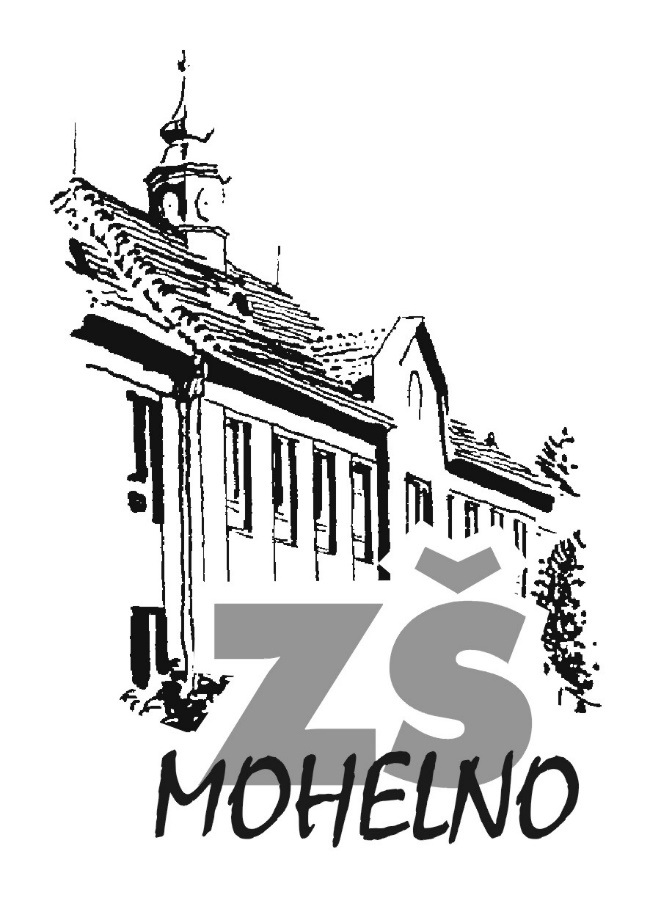 Školní řádŠ K O L N Í   Ř Á DČ.j. 711/2022Základní škola Mohelno, okres Třebíč, 675 75 Mohelno 2321. Vydání, obsah a závaznost školního řáduNa základě ustanovení § 30 zákona č. 561/2004 Sb., školský zákon, vydává ředitel školy po projednání v pedagogické radě a schválení ve školské radě tento řád školy.Školní řád upravuje:Podrobnosti k výkonu práv a povinností žáků jejich zákonných zástupců ve škole (§ 30 odst. 1 písm. a) školského zákona).Podrobnosti o pravidlech vzájemných vztahů se zaměstnanci ve škole (§ 30 odst. 1 písm. a) školského zákona).Provoz a vnitřní režim školy (§ 30 odst. 1 písm. b) školského zákona).Podmínky zajištění bezpečnosti a ochrany zdraví žáků a jejich ochrany před sociálně patologickými jevy a před projevy diskriminace, nepřátelství nebo násilí (§ 30 odst. 1 písm. c) školského zákona).Podmínky zacházení s majetkem školy ze strany žáků (§ 30 odst. 1 písm. d) školského zákona).Pravidla pro hodnocení výsledků vzdělávání žáků (§ 30 odst. 2 školského zákona).Podmínky ukládání výchovných opatření (§ 31 školského zákona).Podmínky pro omlouvání a uvolňování žáků z vyučování (§ 50 odst. 1 školského zákona). Poučení o povinnosti dodržovat školní řád (§ 22 odst. 1 písm. b), § 30 odst. 3 školského zákona).Školní řád je závazný pro všechny žáky školy, jejich zákonné zástupce a všechny zaměstnance školy a je platný i pro akce související s výchovně vzdělávací činnosti školy, které se uskutečňují mimo budovu školy.2. Podrobnosti k výkonu práv a povinností žáků a jejich zákonných zástupcůZákladní práva žáků:Žáci mají právo:- na vzdělávání a školské služby,- na rovný přístup ke vzdělávání bez jakékoliv diskriminace, -	na ústavně zaručená práva a svobody při výchově a vzdělávání a všech dalších činnostech školy,-	na bezpečnost a ochranu zdraví během školního vyučování a na školních akcích,- na informace o průběhu a výsledcích svého vzdělávání,-	na ochranu před sociálně-patologickými jevy, před projevy diskriminace, nepřátelství a násilí,- zakládat v rámci školy samosprávné orgány žáků, volit a být do nich voleni, pracovat v nich a jejich prostřednictvím se obracet na ředitele školy nebo školskou radu s tím, že ředitel školy nebo školská rada jsou povinni se stanovisky a vyjádřeními těchto samosprávných orgánů zabývat a své stanovisko k nim odůvodnit, -	vyjadřovat se ke všem rozhodnutím týkajícím se podstatných záležitostí jejich vzdělávání, 	při čemž jejich vyjádřením musí být věnována pozornost odpovídající jejich věku a stupni 	jejich vývoje,- 	na informace a poradenskou a odbornou pomoc v záležitostech týkajících se vzdělávání 
dle školské legislativy a dokumentace,-	sdělovat své připomínky, náměty k práci školy svému třídnímu nebo vyučujícímu učiteli, výchovnému poradci, školnímu metodikovi prevence, statutární zástupkyni ředitele školy, řediteli školy,-	v případě nejasnosti v učivu má žák právo požádat o pomoc vyučujícího,-	jestliže se žák cítí z jakýchkoliv důvodů ohrožen, v tísni, má problémy, apod., může požádat  	o pomoc či radu třídního učitele, vyučujícího učitele, výchovného poradce nebo jinou odpovědnou osobu nebo může využít schránku důvěry,     -	na odpočinek a volný čas,-	na respektování své osobnosti a jejího rozvoje a vývoje - při současném respektování všech zásad, pravidel, norem slušného, taktního, korektního a zodpovědného chování, jednání a vystupování samotným žákem školy.Základní povinnosti žáků:Žáci jsou povinni:-	řádně docházet do školy a řádně se vzdělávat i v době distanční výuky,-	dodržovat školní řád, předpisy a pokyny školy k ochraně zdraví a bezpečnosti, s nimiž byli seznámeni,-	plnit pokyny zaměstnanců školy vydané a vydávané v souladu s platnými právními předpisy, 	se školním řádem, provozním řádem a další dokumentací školy,-	ve škole i na akcích školy vystupovat slušně a ohleduplně,  -	nepoškozovat majetek školy a spolužáků.Základní práva zákonných zástupců žáků: Zákonní zástupci mají právo:-	volit a být voleni do školské rady, -	na informace o průběhu a výsledcích vzdělávání svého dítěte,-	na zachování důvěrnosti sdělených informací,-	vyjadřovat se ke všem rozhodnutím týkajícím se podstatných záležitostí vzdělávání svého dítěte, -	na informace - poradenskou a odbornou pomoc v záležitostech týkajících se vzdělávání 	dle školské legislativy a dokumentace,-	u dětí se speciálními vzdělávacími potřebami mají právo na vzdělávání, jehož obsah, formy 	a metody odpovídají jejich vzdělávacím potřebám a možnostem, na vytvoření nezbytných podmínek, které toto vzdělávání umožní,-	požádat o slovní hodnocení svého dítěte se speciálními vzdělávacími potřebami,-	požádat prostřednictvím písemné žádosti o uvolnění z výuky z důvodu ozdravného a léčebného pobytu, zájmové činnosti, závažných rodinných důvodů, atd.,-	na neprodlené informování v případě zdravotních obtíží dítěte,-	na korektní jednání a chování ze strany zaměstnanců školy.Základní povinnosti zákonných zástupců žáků:Zákonní zástupci mají povinnosti:-	zajistit, aby žák, docházel řádně do školy a účastnil se případné distanční výuky,-	na vyzvání třídního učitele, vedení školy, se osobně zúčastnit projednání závažných otázek  týkajících se vzdělávání dítěte, žáka školy,-	informovat školu o změně zdravotní způsobilosti, zdravotních obtížích žáka nebo o jiných závažných skutečnostech, které by mohly mít vliv na průběh vzdělávání dítěte, žáka školy,-	oznámit důvody nepřítomnosti žáka ve vyučování nejpozději do 3 kalendářních dnů od počátku jeho nepřítomnosti a dokladovat nepřítomnost žáka (písemná omluvenka) do tří dnů po skončení nepřítomnosti,	   -	oznamovat škole údaje pro vedení školní matriky a další údaje podstatné pro průběh vzdělávání nebo bezpečnosti dítěte, žáka školy a změny v těchto údajích,-	nahradit škodu, kterou žák způsobil svým nevhodným chováním a úmyslným ničením školního majetku,-	ve školním informačním systému průběžně kontrolovat žákovskou knížku (nejméně 1 x týdně).Práva pedagogických pracovníků:Pedagogičtí pracovníci mají právo: -	na zajištění podmínek potřebných pro výkon jejich pedagogické činnosti, zejména na ochranu před fyzickým násilím nebo psychickým nátlakem ze strany žáků nebo zákonných zástupců žáků a dalších osob, které jsou v přímém kontaktu s pedagogickým pracovníkem ve škole, -	na ochranu před neodborným zasahováním do výkonu pedagogické činnosti, -	na výběr a uplatňování metod, forem a prostředků konání přímé vyučovací, přímé výchovné, přímé speciálně-pedagogické nebo přímé pedagogicko-psychologické činnosti, pokud jsou 	v souladu se zásadami a cíli vzdělávání, -	volit a být voleni do školské rady, -	na objektivní hodnocení své pedagogické činnosti.Povinnosti pedagogických pracovníků:Pedagogický pracovník je povinen: -	vykonávat pedagogickou činnost v souladu se zásadami a cíli vzdělávání, -	chránit a respektovat práva žáka, -	chránit bezpečí a zdraví žáka a předcházet všem formám rizikového chování ve školách a školských zařízeních, -	svým přístupem k výchově a vzdělávání vytvářet pozitivní a bezpečné klima ve školním prostředí a podporovat jeho rozvoj, -	zachovávat mlčenlivost a chránit před zneužitím osobní údaje, informace o zdravotním stavu žáků a výsledky poradenské pomoci školského poradenského zařízení a školního poradenského pracoviště, s nimiž přišel do styku, -	poskytovat žáku nebo zákonnému zástupci nezletilého žáka informace spojené s výchovou a vzděláváním,-	přicházet na pracoviště v dostatečném časovém předstihu, který umožní:     	-  řádný nástup do vyučování v souladu s rozvrhem vyučovacích hodin,       	-  výkon uložených dohledů dle rozpisu, 			-  konat přímou nebo nepřímou vyučovací činnost dle předem ohlášených i neohlášených	          změn v rozvrhu – suplování, v rozpisu dohledů a dalších instrukcí,- ostatní zaměstnanci - dodržují určenou pracovní dobu včetně ústních nebo písemných dohod,-	zaměstnanci školy jsou povinni vzorně plnit veškeré úkoly a povinnosti vyplývající 
z jejich pracovního zařazení, přidělených funkcí, pracovního řádu, z činnosti, chodu a provozu školy,-	zaměstnanci školy při své práci dodržují instrukce BOZ a PO, chrání zdraví svoje 	i svých spolupracovníků,- zaměstnanci dodržují normy a zásady, které pro ně vyplývají a nebo jsou předepsány 	a nařízeny v jim určené příslušné legislativě.Docházka do školy:-	žák chodí do školy pravidelně a včas podle rozvrhu hodin,-	žák se v době mimo vyučování nezdržuje v prostorách školy, pobyt ve školních prostorách mimo vyučování je povolen pouze v přítomnosti pedagogického pracovníka nebo zaměstnance školy,-	za docházku žáka zodpovídají zákonní zástupci žáka,-	evidenci docházky žáka do vyučování vede třídní učitel,-	žák přichází do školy alespoň 5 minut před začátkem vyučování a opouští školu nejpozději 10 minut po ukončení dopoledního nebo odpoledního vyučování (výjimky povoluje třídní učitel),-	žákovi není bez povolení dovoleno vycházet ze školní budovy. Základní pravidla chování ve škole:- pokud mají někteří žáci aktivity před první vyučovací hodinou, přejdou až současně s vyučujícím  
 	do šatny  a do třídy, vyučující učitel za ně zodpovídá,- po vstupu do šaten se žáci přezouvají do hygienicky vhodných přezůvek a svrchní oblečení 
 	ukládají v prostorách šaten, šatny jsou stále uzavřeny, po skončení vyučování odemyká šatny 
 	pověřený zaměstnanec, - do tělocvičny a na hřiště chodí žáci ve sportovním oblečení a ve sportovní obuvi, tuto obuv do tříd   	nenosí a zároveň ji nepoužívají jako přezůvky,- v době před vyučováním a v průběhu malých přestávek se žáci připravují na vyučování ve třídě,   	nevycházejí zbytečně ze tříd, během velké přestávky se mohou volně procházet po chodbách 	v budově školy, nevstupují do jiných tříd, svačí však pouze ve třídách,- za pořádek během přestávek odpovídá pedagogický dohled,- okna žáci otevírají a zavírají jen v přítomnosti odpovědného zaměstnance školy a s jeho  	souhlasem, na parapety oken žáci nevystupují ani na ně nesedají, žáci se nevyklánějí z otevřených  	oken, nepokřikují na kolemjdoucí občany a spolužáky a nevyhazují z oken žádné odpadky, papíry  	a jiné věci a materiály,- po skončení dopoledního i odpoledního vyučování žáci v té třídě, ve které končí, uspořádají 
 	lavice a židle, odpadky uloží do příslušných nádob na třídění odpadu, smažou tabuli, zavřou okna 
 	a třídu opustí tak, aby byla v naprostém pořádku, totéž platí i při opuštění třídy během vyučování,  	při stěhování tříd - zodpovídá vyučující učitel,- žáci 8. a 9. ročníku mohou v přestávce mezi dopoledním a odpoledním vyučováním opustit školní   	budovu, zpět do budovy školy jsou žáci povinni se vrátit nejpozději 5 minut před začátkem  	odpolední výuky, žáci, kteří zůstávají v budově, se přemístí do určených prostor (sdělí a upřesní 
 	třídní učitel), ve kterých bude zajištěn pedagogický dohled,- po poslední vyučovací hodině dopoledního vyučování odejdou žáci pod dohledem vyučujícího 
 	do šaten, kde si uloží aktovky, a ze šaten do jídelny, žáci, kteří se nestravují ve školní jídelně,   	opouštějí školní budovu,  žáci přihlášení do školní družiny odcházejí do školní družiny, žáci  
 	přihlášení do zájmových kroužků, útvarů, aktivit a do nepovinných předmětů přicházejí  	dle stanoveného rozvrhu a harmonogramu,- žáci ve všech prostorách školy, jsou povinni bezpodmínečně uposlechnout pokynů zaměstnanců 
 	školy, musí dodržovat pravidla slušného chování, zdraví všechny dospělé osoby, musí dodržovat 	školní řád, zásady, pravidla, normy a nařízení BOZ a PO, zásady slušného jednání, chování a 
 	vystupování, respektovat řády odborných pracoven, dílen, tělocvičny, hřiště a dalších prostorů 
 	školy, chovat se, jednat a pracovat tak, aby neohrozili zdraví svoje, svých spolužáků a ostatních 
 	účastníků dané práce a činnosti, totéž platí pro činnost školy realizovanou mimo areál a prostory  
 	školy,- žáci vědomě nenarušují průběh vzdělávacího a výchovného procesu školy, činnosti, práce, chodu a 
 	provozu školy,- žáci se nesmí bez svolení učitele (odpovědného zaměstnance) vzdálit z místa konání práce, 	činnosti, akce nebo aktivity školy,- žák chrání své zdraví i zdraví jiných, dodržují všechny zdravotní a hygienické zásady a dbají 	
 	na čistotu ve škole i ve svém okolí,-	žák je povinen respektovat práva spolužáků a zaměstnanců školy,-	žák je zodpovědný za své chování a školní výsledky,-	zvláště hrubé slovní a úmyslné fyzické útoky žáka vůči spolužákům a zaměstnancům školy jsou považovány za závažné porušení školního řádu,-	žák pomáhá slabším nebo postiženým spolužákům, popřípadě dospělým návštěvníkům školy,-	žák svých chováním a vystupováním na veřejnosti nepoškozuje dobré jméno školy.Připravenost žáka na výuku, nošení pomůcek a školních potřeb:- do školy přichází žák vhodně a čistě upraven,- svá místa v učebně udržuje žák v naprostém pořádku a čistotě,-	žák je připraven na výuku podle pokynů vyučujících a druhu činnosti,-	jestliže se žák nemohl na vyučování náležitě připravit nebo nevypracoval domácí úkol, omlouvá se učiteli na počátku vyučovací hodiny,-	v hodinách se žák chová klidně a ukázněně, aktivně se zapojuje do práce, spolupracuje podle pokynů učitele, chce-li mluvit, hlásí se a čeká, až bude vyzván, narušování hodiny jakýmkoliv nežádoucím projevem bude řešeno kázeňsky,-	nenastoupí-li vyučující do 5 minut po začátku vyučovací hodiny, uvědomí služba o této skutečnosti vedení školy, -	při vyučování sedí žák podle zasedacího pořádku, určeného vyučujícím daného předmětu. Účast na akcích pořádaných školou:-	žák je povinen účastnit se školních a mimoškolních, na které se přihlásil, svou nepřítomnost omlouvá v souladu se školním řádem.Informování o průběhu a výsledcích vzdělávání:-	všichni žáci a zákonní zástupci mají právo na informace o průběhu a výsledcích vzdělávání žáka, -	všichni pedagogičtí pracovníci mají povinnost informovat zákonné zástupce žáků o výsledcích výchovy a vzdělávání,-	škola poskytuje základní poradenskou pomoc, ve škole funguje Školní poradenské pracoviště - výchovný poradce a metodik prevence,-	informace jsou zákonným zástupcům poskytovány prostřednictvím notýsků, školního informačního systému, na webu školy, prostřednictvím třídních schůzek, konzultací, telefonicky nebo jiným domluveným způsobem,-	zákonní zástupci musí být včas informován o výrazně zhoršeném prospěchu žáka a o jeho neuspokojivém chování.Oznamování skutečností: -	zákonní zástupci jsou povinni informovat školu o změně zdravotní způsobilosti žáka, zdravotních obtížích nebo jiných závažných skutečnostech, které by mohly mít vliv na průběh vzdělávání.Systém péče o žáky s přiznanými podpůrnými opatřeními:- při zjištění obtíží a speciálních vzdělávacích potřeb žáka informuje vyučující daného předmětu třídního učitele a výchovného poradce,- ředitel školy rozhodne o poskytování podpůrných opatření prvního stupně bez doporučení 
 	školského poradenského zařízení i bez informovaného souhlasu zákonného zástupce, tím není 
 	dotčeno právo zákonného zástupce na informace o průběhu a výsledcích vzdělávání žáka (§ 21 
 	školského zákona),- třídní učitel je zodpovědný za vytvoření Plánu pedagogické podpory žáka, PLPP vytváří 
 	s metodickou podporou výchovného poradce, na tvorbě PLPP se účastní i vyučující jiných  
 	předmětů,- s PLPP seznámí škola žáka, zákonného zástupce žáka, všechny vyučující žáka a další pedagogické  
 	pracovníky podílející se na provádění tohoto plánu, seznámení s PLPP jmenovaní potvrdí svým 
 	podpisem,- poskytování podpůrných opatření prvního stupně třídní učitel ve spolupráci s ostatními 	vyučujícími průběžně vyhodnocuje, v případě potřeby třídní učitel za metodické podpory 	výchovného poradce PLPP průběžně aktualizuje v souladu s vývojem speciálních vzdělávacích  
 	potřeb žáka, nejpozději po 3 měsících od zahájení poskytování podpůrných opatření 
 	poskytovaných na základě PLPP výchovný poradce vyhodnotí, zda podpůrná opatření vedou 
 	k naplnění stanovených cílů, - pokud jsou daná opatření dostatečná, pedagogičtí pracovníci nadále pokračují v jejich 	realizaci a úpravách dle potřeb žáka,- v případě, že opatření vyplývající z PLPP žáka nejsou dostačující, výchovný poradce doporučí  
 	zákonnému zástupci žáka návštěvu školského poradenského zařízení,- škola bezodkladně předá PLPP školskému poradenskému zařízení,- pokud školské poradenské zařízení doporučí vzdělávání žáka dle Individuálního vzdělávacího 
 	plánu, zákonný zástupce podá žádost o vzdělávání podle IVP, ředitel školy žádost posoudí a 
 	v případě vyhovění žádosti zajistí zpracování IVP,- za tvorbu IVP, spolupráci se školským poradenským zařízením a spolupráci se zákonnými 	zástupci je odpovědný výchovný poradce, IVP vytváří třídní učitel ve spolupráci s vyučujícími  
 	dotčených předmětů, podklady kontroluje a konzultuje se školským poradenským zařízením  
 	výchovný poradce, IVP vzniká bez zbytečného odkladu, nejpozději do 1 měsíce od obdržení 
 	doporučení,- s IVP jsou seznámeni všichni vyučující, žák a zákonný zástupce žáka,- zákonný zástupce stvrdí seznámení s IVP podpisem informovaného souhlasu, ostatní zúčastnění 
 	IVP podepíší,- poskytování podpůrných opatření třídní učitel ve spolupráci s ostatními vyučujícími průběžně 
 	vyhodnocuje, v případě potřeby učitel daného předmětu za metodické podpory výchovného 
 	poradce individuální vzdělávací plán průběžně aktualizuje v souladu s vývojem speciálních 
 	vzdělávacích potřeb žáka,- školské poradenské zařízení 1x ročně vyhodnocuje naplňování IVP,- pokud jsou daná opatření dostatečná, pedagogičtí pracovníci nadále pokračují v jejich realizaci a 
 	úpravách dle potřeb žáka,- stejný postup platí, i pokud zákonný zástupce žáka vyhledal pomoc školského poradenského 
 	zařízení i bez vyzvání školy,- na úrovni IVP je možné na doporučení ŠPZ v rámci podpůrných opatření upravit očekávané 	výstupy stanovené ŠVP, případně upravit vzdělávací obsah tak, aby byl zajištěn soulad 
 	mezi vzdělávacími požadavky a skutečnými možnostmi žáků a aby vzdělávání směřovalo  	k dosažení jejich osobního maxima.Vzdělávání žáků nadaných- základní škola vytváří ve svém školním vzdělávacím programu a při jeho realizaci podmínky k co 
 	největšímu využití potenciálu každého žáka s ohledem na jeho individuální možnosti,- základní škola je povinna zajistit realizaci všech stanovených podpůrných opatření pro podporu 
 	nadání podle individuálních vzdělávacích potřeb dětí v rozsahu prvního až čtvrtého stupně 
 	podpory.3. Podrobnosti o pravidlech vzájemných vztahů se zaměstnanci ve školePravidla vzájemných vztahů se zaměstnanci ve škole:-	vzájemné vztahy mezi zaměstnanci školy a žáky, nepřímo i zákonnými zástupci žáka, musí vycházet ze zásad vzájemné úcty, respektu, základních společenských pravidel a pravidel slušné a zdvořilé komunikace,-	všichni zaměstnanci školy a žáci školy dbají o dodržování základních společenských pravidel a pravidel slušné a zdvořilé komunikace,-	zaměstnanci školy usilují o vytváření dobrého vztahu se zákonnými zástupci, spolupracujícími subjekty a veřejností ke škole,-	pedagogičtí pracovníci školy vydávají žákům, zákonným zástupcům žáků pouze takové informace a pokyny, které souvisí s činností školy,-	své názory a mínění vyjadřují žák a zúčastněné osoby vždy slušným způsobem.Konzultace s pedagogickými pracovníky-	zákonný zástupce žáka má právo na informace a poradenskou pomoc školy,-	základní poradenskou pomoc poskytují pedagogičtí pracovníci školy, specifickou třídní učitelé, výchovný poradce a metodik prevence,-	všichni pedagogičtí pracovníci se zúčastňují třídních schůzek, konzultací a poskytují zákonným zástupcům žáků potřebné informace,-	žák má právo požádat pedagogického pracovníka o konzultaci,- konzultační hodiny pro zákonné zástupce i žáky jsou uvedeny na webu školy.4. Provoz a vnitřní režim školy:Provozní a organizační záležitosti spojené se začátkem a koncem vyučování - žák chodí do školy pravidelně a včas podle rozvrhu hodin nejpozději 5 minut před zahájením výuky a účastní se činností organizovaných školou,- vyučování začíná v 7.40 hod. a končí podle rozvrhu, - odpolední vyučování začíná ve 13.30 hod. a končí ve 14.15 hod.,- přestávky mezi hodinami jsou 5 nebo 10 min, mezi 2. a 3. hodinou 20 minut, mezi dopoledním a odpoledním vyučováním 30 minut, -	žák přichází nejdříve v 7.00 hod. a nejpozději 5 minut před zahájením vyučování, pro vstup do školy slouží hlavní vchod, dohled vykonává příslušný pedagogický pracovník, v čase od 7.00 do 7.20 hod. na II. stupni paní školnice,- výuka může v odůvodněných případech a situacích probíhat distančním způsobem, - v době denního provozu není žákům dovoleno opouštět školní budovu bez souhlasu daného vyučujícího nebo třídního učitele, žák, který byl uvolněn v průběhu dne z vyučování nebo 
ze školní družiny, může opustit školní budovu pouze v přítomnosti zákonného zástupce nebo samostatně, na základě písemné žádosti zákonného zástupce žáka o uvolnění žáka v průběhu vyučování nebo školní družiny, na vlastní zodpovědnost zákonného zástupce žáka.Časové rozvržení vyučovacích hodin a rozpis přestávekPořadí a čas vyučovacích hodin stanovuje rozvrh hodin. Každá hodina začíná a končí zvoněním, případně pokynem vyučujícího.                    Vyučovací hodiny:		                        Přestávky:                    1. 07.40 – 08.25				1. 08.25 – 08.30                    2. 08.30 – 09.15				2. 09.15 – 09.35                    3. 09.35 – 10.20				3. 10.20 – 10.25                    4. 10.25 – 11.10				4. 11.10 – 11.20                    5. 11.20 – 12.05 			            5. 12.05 – 12.15                      6. 12.15 – 13.00                                               6. 13.00 – 13.30                      7. 13.30 – 14.15				 7. 14.15 – 14.25-	časová organizace školního vyučování během školního roku je vždy upřesněna v plánu práce na konkrétní školní rok a vyvěšena ve sborovně a na stránkách školy,-	činnost školní družiny je od 11.10 do 15.45 hodin.Vstup zákonných zástupců a dalších osob do budovy školy: - zákonní zástupci žáků, návštěvy a kontroly vstupují do budovy školy hlavním vchodem po ověření účelu jejich vstupu do budovy pracovníkem školy,-	každý ze zaměstnanců školy, který otevírá budovu cizím příchozím, je povinen zjistit důvod jejich návštěvy a zajistit jejich doprovod po budově.Podmínky pohybu po budovách školy:-	během malých přestávek žáci bezdůvodně neopouštějí učebnu, -	o velké přestávce se žáci mohou pohybovat ve vnitřním prostoru školní budovy, nevstupují však do jiných tří,- žáci, kteří po skončení vyučování nejdou na oběd, se zbytečně a bezdůvodně nezdržují a opouštějí budovu školy,-	do školní jídelny vstupují žáci pouze na vyzvání zaměstnance konajícího dohled,- žáky, kteří chodí do školní družiny, si vychovatelka s učiteli předává osobně, -	do tělocvičny, jazykové učebny, učebny praktických činností, školní dílny, družiny a jídelny vstupují a odcházejí žáci pod vedením vyučujícího, podle druhu činnosti používají vhodný oděv a obuv, případně ochranné pracovní prostředky,- v průběhu vyučování, činnosti a provozu školy a ŠD, o přestávkách, při všech akcích 
 	organizovaných školou a školní družinou přecházejí žáci z budovy prvního stupně do budovy 	druhého stupně a naopak pouze pod vedením a dohledem příslušného, odpovědného 	zaměstnance školy - samostatné přecházení není žákům povoleno, totéž platí o přesunech 	žáků školy do a ze sportovního areálu TJ Mohelno a do všech dalších, okolních prostorů školy 	využívaných k realizaci vzdělávacího procesu, činnosti, práce, provozu a chodu školy, 	včetně 
 	školní družiny, - žáci I. stupně a školní družiny přicházejí a odcházejí z budovy II. stupně zadním vchodem - 	dvorem,                - ZUŠ Náměšť nad Oslavou, která využívá k výuce prostory školy II. stupně, příslušní zaměstnanci 
 	mají vlastní klíče od hlavního vchodu a dodržují určený a stanovený klíčový režim,- ostatní složky využívající tělocvičnu školy přicházejí do budovy zadním vchodem, mají vlastní klíče a dodržují určený a stanovený klíčový režim.Organizace vzdělávání mimo budovu školy:-	při akcích konaných mimo místo, kde škola uskutečňuje vzdělávání, se zajišťuje dohled žáků 
na předem určeném místě 15 minut před dobou shromáždění,-	probíhá-li výuka mimo budovu, je povinností vyučujícího konat dohled a organizovat přesun žáků,-	při organizaci výuky na mimoškolních akcích stanoví zařazení a délku přestávek pedagog pověřený vedením akce, a to podle charakteru činnosti a potřeb žáků,-	odchod a příchod žáků na mimoškolní akce organizuje doprovázející pedagogický pracovník. Předávání žáků zákonným zástupcům:-	pedagogický pracovník předává žáka zákonným zástupcům žáka,-	předávat žáka jiné osobě lze pouze na základě písemného zmocnění pro předávání žáka jiným pověřeným osobám.Výkon dohledu nad žáky:-	dohled nad žáky je zajištěn po celou dobu jejich pobytu ve školní budově, dále se vykonává 
na akcích pořádaných školou,-	pedagogičtí pracovníci vykonávají dohled nad žáky dle rozpisu dohledů, o přestávkách nastupují pedagogičtí pracovníci ihned po zvonění a před hodinou zajistí, aby žáci odešli do tříd,-	při dohledu nad žáky u jiného právního subjektu (hřiště) se pedagogický dohled řídí řádem platným pro daný objekt,-	pedagogický pracovník je při dohledu povinen dohlížet na pořádek ve třídách, na chodbách, schodištích, v šatnách, v jídelně školy, pracovníci odpovídají za bezpečnost a zdraví žáků po dobu jim určeného dohledu, nekázeň žáků řeší ve spolupráci s třídním učitelem,-	pedagogičtí pracovníci při dohledu sledují činnost žáků ve třídách a vyžadují ukázněný pohyb žáků po chodbách, dbají na to, aby byly dveře do tříd po celou dobu přestávky otevřeny,-	v průběhu dohledu vyučující nevykonává jinou činnost nesouvisející s dohledem,-	všichni zaměstnanci školy během celé pracovní doby reagují na všechny skutečnosti, které by ohrozily bezpečnost školy (cizí osoba v budově, porušování školního řádu ze strany žáka, nefunkční technické zabezpečení),-	dohled na chodbách začíná 40 minut před dopoledním vyučováním, končí odchodem žáků 
po skončeném vyučování, rozvrh dohledů je vyvěšen ve sborovně, na chodbách a ve školní jídelně,-	dohled ve školní jídelně začíná v 11.10 a končí po odchodu žáků ze školní jídelny, žáci I. stupně přicházejí na oběd do školní jídelny s daným vyučujícím po skončení poslední hodiny dopoledního vyučování, žáci navštěvující školní družinu přicházejí na oběd s vychovatelkou školní družiny, žáci II. stupně přicházejí na oběd do školní jídelny po skončení poslední hodiny dopoledního vyučování,- obědy pro žáky a zaměstnance školy jsou vydávány od 11.10 – 13.30 hodin,-	žáci respektují pokyny všech zaměstnanců vykonávajících dohled.Distanční vyučování: Novela školského zákona č. 349/2020 Sb. s účinností od 25.8 2020 stanovila pravidla 
pro vzdělávání distančním způsobem v některých mimořádných situacích uzavření škol či zákazu přítomnosti žáků ve školách.Zákonem je stanovena:a) povinnost školy ve vymezených mimořádných situacích zajistit vzdělávání distančním způsobemb) povinnost žáků se tímto způsobem vzdělávatŠkola musí začít povinně vzdělávat distančním způsobem z důvodu:-	krizových opatření, z důvodu nařízení mimořádného opatření-	nařízení karantény-	není možná osobní přítomnost většiny žáků (více než 50%) z nejméně jedné třídy.Vzdělávání distančním způsobem škola uskutečňuje podle příslušného rámcového vzdělávacího programu a školního vzdělávacího programu v míře odpovídající okolnostem. Není povinnost jej naplnit beze zbytku.Škola nemá povinnost distančně vzdělávat v případě:- pokud ředitel školy vyhlásí „ředitelské volno“- pokud MŠMT schválí změnu v organizaci školního rokuPovinnosti žáků- žáci jsou povinni se řádně vzdělávat, jak prezenční, tak distanční formou výuky, při ní v míře 
   odpovídající okolnostem,- zákonný zástupce žáka je povinen doložit důvody nepřítomnosti žáka ve vyučování nejpozději 
 	do 3 kalendářních dnů od počátku nepřítomnosti žáka, jak při prezenční výuce, tak při distančním 
  vzdělávání,- žák je povinen být v případě mimořádných opatření vybaven ochrannými prostředky dýchacích  
   cest a používat je předepsaným způsobem.Režim vyučovacích hodin a přestávek:- rozvrh při prezenční výuce, je časovým vodítkem (všeobecně vzdělávací předměty budou 
 	 ve stejnou dobu jako v rozvrhu), výchovy budou časově omezeny,- časové rozvržení distanční výuky bude včas stanoven vždy pro konkrétní případy na webu školy,  
   např. odlišně při distanční výuce celé třídy, nebo kombinace distanční výuky pro jednu část třídy a 
   prezenční výuku pro druhou část,- při distanční výuce budou vyučujícími respektována specifika tohoto způsobu vzdělávání, jako 
   jsou odlišné technické vybavení a možnosti žáků, náročnost dlouhodobé práce s počítačem, 
   dlouhodobé sledování monitoru, nevhodné držení těla, atd.,- délku výuky a přestávek stanovuje pedagog při distančním vzdělávání podle charakteru činnosti a 
   s přihlédnutím k základním fyziologickým potřebám žáků, jejich schopnostem a reakcím,Distanční vzdělávání škola zajistí podle možností svých a možností žáků:- synchronní on-line výukou (pedagogický pracovník pracuje v určené době se skupinou žáků 
   prostřednictvím domluvené komunikační platformy),- asynchronní výukou (žáci pracují individuálně na zadaných úkolech, tempo a čas si volí sami),- off-line výukou, bez kontaktů přes internet, a to buď předáváním písemných materiálů poštou či 
  osobním vyzvedáváním, telefonicky,- individuálními konzultacemi žáků a pedagogických pracovníků,- komunikací pedagogických pracovníků se zákonnými zástupci žáků,- zveřejněním zadávaných úkolů a následným zveřejněním správného řešení,-	informováním žáka o jeho výsledcích, poskytováním zpětné vazby, uplatňováním zejména 
  	formativního hodnocení, a vedení žáka k sebehodnocení-	pravidelnou a průběžnou komunikací s žákem, způsobem odpovídajícím jeho možnostem, 
  	technickému vybavení a rodinným podmínkám,- průběžnou kontrolní a hospitační činnost vedení školy.Při distančním vzdělávání nelze realizovat vzdělávání v plném rozsahu plánovaném pro prezenční výuku, škola se zaměří především na stěžejní výstupy v českém jazyce, matematice a cizím jazyce. Priority ve vzdělávání budou operativně určovány podle délky distanční výuky, zda půjde 
o krátkodobé či dlouhodobé zákazy přítomnosti žáků ve školách.Hodnocení výsledků vzdělávání- při distančním vzdělávání, zajišťovaném jakoukoli formou, žák vždy dostane zpětnou vazbu 
   o výsledcích svého vzdělávání a plnění zadaných úkolů, je uplatňováno především formativní 
  	hodnocení (Formativní hodnocení je orientováno na dosažení společného cíle žáka a učitele – 
 	podporuje další efektivní učení a kompletní porozumění probírané látce).,-	jak klasifikačním stupněm, tak slovním hodnocením. Po uzavření určitých celků učiva je 
 	provedeno celkové hodnocení výsledků žáka při osvojování učiva tohoto celku,-	při distanční výuce jsou výsledky jeho práce ukládány ve formě osobní složky, v listinné, nebo 
 	digitální podobě (u učitele daného předmětu),- v kombinaci distanční výuky pro část třídy a prezenční výuky pro druhou část třídy jsou 
 	při prezenční formě dokládány i písemnými pracemi žáků (testy, prověrky), případně hodnocením 
 	při ústním zkoušení,-	zapojení žáka či nedostačující míra zapojení do distanční výuky bude individuálně řešena 
 	vyučujícím ve spolupráci s žákem a zákonným zástupcem, aby mohl být žák hodnocen 
 	klasifikačním stupněm,- v případě nezapojení se žáka do distanční výuky (vyjma omluvené absence), učitel předmětu 
 	informuje zákonného zástupce a oznámí tuto skutečnost vedení školy, aby mohlo být nalezeno 
 	uspokojivé řešení.Zákonní zástupci jsou při distančním vzdělávání informováni průběžně, pravidelně ve stanovených intervalech, prostřednictvím- komunikační platformy školy (web školy, e-maily, další smluvené komunikační prostředky),- písemnou korespondencí, telefonicky, osobně.5. Podmínky zajištění bezpečnosti a ochrany zdraví žáků a jejich ochrany před sociálně patologickými jevy a před projevy diskriminace, nepřátelství nebo násilíPředcházení úrazům:-	školním úrazem je úraz, který se stal žákům při výchově a vzdělávání na školách a při činnostech, 
 	které s nimi přímo souvisejí, školním úrazem je i úraz, který se stal žákům při akcích konaných 
 	mimo školu, organizovaných školou,- v případě úrazu žáka ve škole nebo na akci organizované školou, je nutno oznámit úraz týž den 
 	třídnímu učiteli, zaměstnanci pověřenému odpovědností za žáky při akcích organizovaných 	školou nebo jinému, přítomnému zaměstnanci školy, -	žák se při všech školních činnostech chová tak, aby neohrozil zdraví své, spolužáků či jiných 
 	osob,-	žák nenosí do školy předměty, kterými by mohl ohrozit zdraví své i ostatních,-	škola vede evidenci úrazů žáků, k nimž došlo při činnostech souvisejících s výukou, vyhotovuje a 
 	zasílá záznam o úrazu stanoveným orgánům a institucím,-	učitelé zajišťují formou poučení dětí předcházení úrazům při školních i mimoškolních činnostech,-	zaměstnanci jsou pravidelně proškolování v oblasti BOZP.První pomoc a ošetření:-	zaměstnanci školy jsou povinni zajistit první pomoc při úrazech a náhlých onemocněních,-	každý zaměstnanec školy je povinen poskytnout zraněné osobě první pomoc, podle závažnosti a  	s ohledem na věk postiženého žáka, případně další okolnosti, zajistí jeho doprovod 
 	do zdravotnického zařízení a zpět nebo domů, o události a provedených opatřeních informuje  
 	neprodleně zákonného zástupce žáka a vedení školy,-	lékárnička první pomoci s potřebným vybavením je umístěna ve sborovnách, školní kuchyni, 
 	školní dílně, v učebně praktických činností a v kabinetě tělocvičny, případně je k dispozici podle 
 	potřeby na mimoškolních akcích.Postup při informování o úrazu:-	o úrazu a provedených opatřeních informuje zaměstnanec školy, zákonného zástupce žáka a 
 	vedení školy,-	vyučující, jemuž byl úraz nahlášen či byl svědkem úrazu, oznámí úraz vedení školy a zajistí 
 	neprodleně evidenci úrazu v knize úrazů uloženou ve sborovně II. stupně, je-li třeba spolupracuje 
 	při sepisování záznamu o úrazu.Obecné podmínky bezpečnosti a ochrany zdraví:-	škola zajišťuje bezpečnost a ochranu zdraví žáků při vzdělávání a výchově, při činnostech s nimi 
 	přímo souvisejících a při poskytování školských služeb,-	za bezpečnost žáků během jejich pobytu ve škole, ale i mimo školu při zaměstnání organizovaném 
 	školou, zodpovídá příslušný zaměstnanec, -	všechny osoby účastné na vyučování jsou povinny dodržovat pravidla bezpečnosti a ochrany 
 	vlastního zdraví i zdraví ostatních osob a řídit se protipožárními předpisy a evakuačním plánem 
 	budovy,-	žák se řídí platnými zásadami bezpečnosti a ochrany zdraví při všech školních činnostech,- při jakékoliv organizované práci a činnosti ve škole musí žáci dodržovat pokyny zaměstnanců 
 	školy, dodržovat školní řád, zásady, pravidla, normy a nařízení BOZ a PO, zásady slušného 
 	jednání, chování a vystupování, respektovat řády odborných pracoven, dílen, tělocvičny, hřiště a 
 	dalších prostorů školy, chovat se, jednat a pracovat tak, aby neohrozili zdraví svoje, svých 
 	spolužáků a ostatních účastníků dané práce a činnosti,-	obuv a oblečení žáků musí odpovídat zásadám bezpečnosti a ochrany zdraví a dodržování 
 	hygienických pravidel.Podmínky bezpečnosti při činnostech konaných mimo školu:-	škola zabezpečí poučení žáků před konáním akce, seznámí je se zásadami bezpečného chování a 
 	upozorní na možná rizika, včetně následných opatření, dokladem o provedeném poučení žáků je 
 	záznam v třídní knize, žáky, kteří nebyli v době poučení přítomni, je třeba poučit v nejbližším 
 	možném termínu – poučení se opět zaznamená do třídní knihy,- při vícedenních akcích konaných mimo školu, kdy jsou žáci ubytováni v objektech jiných osob, 
 	dodržují předpisy k zajištění bezpečnosti a ochrany zdraví platné v těchto objektech,-	vedoucí akce bude po celou dobu jejího trvání dbát na ukázněné chování žáků,-	koupání na výletech a exkurzích se může uskutečnit pouze na vyhrazených místech, skupina 
 	na jednoho pedagogického pracovníka je maximálně 10 žáků, pedagogický pracovník musí ověřit 
 	bezpečnost místa na koupání, plaveckou zdatnost žáků a přesné vymezení prostoru ke koupání.Prevence šíření infekčních onemocnění:-	onemocní-li žák nebo dostal-li se do styku s infekční chorobou, oznámí to žák, u nezletilého jeho 
 	zákonný zástupce, neprodleně řediteli školy, takový žák se může zúčastnit vyučování jen 	po rozhodnutí příslušného ošetřujícího lékaře,-	zákonní zástupci žáka mají povinnost oznámit neprodleně řediteli školy případný výskyt infekční 
 	choroby ve svém okolí,-	škola zajistí následně doporučená hygienická opatření.Prevence sociálně patologických jevů, prevence a řešení šikany ve škole-	platí přísný zákaz jakýchkoliv projevů ponižování, netolerance, násilí, rasismu, xenofobie, 
 	vandalismu, šikanování, hrubosti, násilí a brutality při veškerých činnostech, akcích 	a pracích organizovaných a spoluorganizovaných školou, jak v areálu, tak i mimo areál školy,- žáci jsou povinni oznámit zaměstnancům školy omezování svobody (šikanování, týrání, 		zneužívání žáků,….) a další činnosti, které jsou v rozporu se zákonem a zásadami morálky,	slušnosti, taktu a dobrých mravů,- každý zaměstnanec školy je povinen neprodleně oznámit vedení školy jakýkoliv projev, případ 	a způsob, formu a náznak týrání, zneužívání žáků školy nebo nedbalého a nevhodného 	zacházení s dětmi a žáky školy či jakéhokoliv násilí na žácích školy,-	vedení školy, ve spolupráci s příslušnými organizacemi a institucemi zajistí odpovídající, účinné a 
 	důsledné vyšetření těchto případů násilí, týrání a zneužívání na žácích školy,- platí přísný zákaz vnášení, nošení, držení, přechovávání, užívání, konzumace a distribuce všech 
 	návykových a psychotropních látek i látek a jedů, které je svým vzhledem, chutí a konzistencí 
 	napodobují (včetně kouření elektronických cigaret a požívání alkoholických a energetických 
 	nápojů) v areálu školy i mimo areál školy, při veškerých činnostech, pracích, akcích 
 	organizovaných a spoluorganizovaných školou v areálu školy i mimo areál školy,- platí přísný zákaz vnášení a používání veškerých věcí nesouvisejících s výukou a výrobků    	ohrožujících zdraví do areálu školy (např. zbraně, nože, zábavnou pyrotechniku, zapalovače,  	zápalky,…) i při všech akcích, činnostech a pracích organizovaných a spoluorganizovaných  	školou mimo areál školy,-	porušení těchto ustanovení bude sděleno zákonnému zástupci žáka, každé porušení výše 
 	uvedených ustanovení bude, po individuálním prošetření a posouzení každého případu, kázeňsky 
 	postihováno dle pravidel pro hodnocení chování žáků,- v areálu školy platí zákaz kouření,-	v průběhu vyučovacích hodin, vzdělávacího procesu, při činnostech, pracích a akcích	organizovaných a spoluorganizovaných školou, jak v areálu, tak i mimo areál školy, platí 
 	povinnost vypnout mobilní telefon a uložit ho ve školní tašce, toto opatření platí i v družině a  
 	zájmových útvarech, výjimku, v ojedinělých a odůvodněných případech, může povolit 	příslušný, odpovědný zaměstnanec školy,      - platí přísný zákaz pořizovat jakýkoli záznam na mobilní telefon, či jinou záznamovou techniku  	v průběhu vyučovacích hodin, vzdělávacího procesu, o přestávkách, při všech činnostech, pracích, 
 	akcích organizovaných školou v areálu i mimo areál školy, pokud toto nebylo včas a předem 
 	domluveno, dohodnuto a povoleno příslušným, odpovědným zaměstnancem školy, - platí přísný zákaz přenášení záznamu chytrými hodinkami,- jakékoliv projevy a formy kyberšikany  jsou zakázány, dále jsou zakázány jakékoliv formy  	hazardních her, porušení tohoto zákazu bude kázeňsky řešeno (individuální posouzení každého  	případu) dle pravidel pro hodnocení chování žák.6. Podmínky zacházení s majetkem školy ze strany žáků-	žáci jsou povinni vzorně se starat a pečovat o svěřené učebnice, školní potřeby, pomůcky, 	školní majetek, vybavení a zařízení, zabraňovat jeho poškození, ničení a ztrátám,- žáci 	se aktivně podílejí na hospodárnosti, úspornosti a šetření s vodou, elektrickou energií, 
 	teplem, jinými energiemi a surovinami,-	prokázané poškození, poničení či zničení školního majetku, vybavení a zařízení úmyslné nebo  	z nedbalosti žáka, je povinen žák (zákonný zástupce žáka) opravit nebo zajistit opravu či náhradu 
 	na vlastní náklady nebo uhradit veškeré finanční výdaje spojené s opravou poškozeného nebo 
 	zničeného majetku, vybavení a zařízení spojené a školou vynaložené,- 	ztrátu věcí je nutno neprodleně oznámit třídnímu učiteli, učiteli pověřenému odpovědností za žáky 
 	při akcích organizovaných školou nebo jinému, přítomnému zaměstnanci školy,-	žák je plně zodpovědný za svůj majetek v prostorách školy, doporučujeme nosit pouze věci 
 	potřebné k výuce, cenné věci do školy nenosit,-	školní dvůr a prostory v areálu školy nejsou místem určeným ředitelem školy k ukládání a  
 	parkování cyklistických kol i jiných dopravních prostředků a k zajišťování jejich bezpečnosti, 
 	v případě využití dvora k uložení dopravního prostředků je majitel povinen si tento prostředek 
 	zabezpečit proti odcizení – uzamknou, pokud tak neudělá, škola nenese přímou zodpovědnost 
 	za ztrátu, odcizení, poškození a znehodnocení těchto dopravních prostředků.7. Pravidla pro hodnocení výsledků vzdělávání žákůZásady hodnocení průběhu a výsledků vzdělávání a chování ve škole a na akcích pořádaných školou:-	v hodnocení žáka se zohlední i práce žáka během distanční výuky,- hodnocení a klasifikace žáků je nedílnou součástí výchovné a vzdělávací práce školy,- jde o velice složitý proces, který klade vysoké nároky na všechny pedagogické zaměstnance školy,- hodnocení žáků základní školy je součást jejich výchovy a vzdělávání,- hodnocení žáků je integrální součástí celého výchovně vzdělávacího procesu, zahrnuje hodnocení znalostí, vědomostí, kompetencí, dovedností, projektů atd. Pedagogové jsou povinni respektovat současné poznatky věd o člověku a svoje hodnocení provádět v souladu s nimi i s právními normami, žák má právo být hodnocen způsobem, který je motivující a prospívá jeho osobnostnímu rozvoji,- hodnocení musí závazně předcházet jasné a srozumitelné formulování cílů vzdělávání a k nim 	náležejících vztažených kritérií hodnocení, žák má právo vědět, v čem a proč bude vzděláván 	a kdy, jakým způsobem a podle jakých kritérií bude v určité fázi vzdělávacího procesu hodnocen,- jsou používány všechny formy hodnocení a jejich kombinace, zejména hodnocení kvalitativní, 	kvantitativní, slovní,      - účelem hodnocení a klasifikace je přispívat k odpovědnému a pozitivnímu vztahu žáků 
 	ke vzdělávání a výchově,- hodnocení průběhu a výsledků vzdělávání a chování žáků je:  - jednoznačné, srozumitelné, srovnatelné s předem stanovenými kritérii, věcné, všestranné, pedagogicky zdůvodněné a zdůvodnitelné, odborně správné, doložitelné,- hodnocení žáků je průběžné a závěrečné (celkové),- hodnocení musí umožňovat hodnotit i takové kvality, jako je například skupinová práce, schopnost komunikovat, schopnost formulovat a vyjadřovat svůj názor, schopnost identifikovat problémy a vymýšlet jejich řešení, schopnost diskutovat, schopnost vyhledávat, třídit 	a interpretovat informace z různých typů médií, schopnost tvořit a citově prožívat, k tomu poslouží různé hodnotící škály, formulace, stupnice, symboly, hodnocení žákovských prací se neomezí jen na zdařilost výsledku, ale diagnostické a hodnotící prostředky, musí postihovat celou činnost, celý proces tvorby,      - škola může nabídnout srovnávací, objektivizované testy (Scio, Cermat, Kalibro…) i možnost 	softwarových produktů, které bez zásahu pedagoga, umožní ověření stupně dosažených znalostí, 
 	tím je zajišťována zpětná vazba objektivity hodnocení ze strany školy jako vzdělávací 	instituce,            - výsledky hodnocení a klasifikace uvede škola na vysvědčení – za první pololetí je žákovi vydán 
 	výpis z vysvědčení, za druhé pololetí vysvědčení, - v případě, že výsledky výchovy a vzdělávání žáka v příslušném ročníku jsou z důvodu jeho handicapu, potvrzeného odborným pracovištěm takové, že indikují jeho zařazení do systému speciálního školství, je škola povinna tuto skutečnost zákonným zástupcům žáka prokazatelně sdělit. Pokud zákonní zástupci žáka tuto péči odmítnou, a to opět prokazatelným způsobem, vzdělává se žák na původní škole s přihlédnutím k míře jeho handicapu.        - v hodnocení žáků je třeba respektovat skutečnost, že hlavním smyslem školní činnosti je předávání hodnot poznávacích, vzdělávacích, etických, estetických, sociálních, ekologických, kulturních, citových apod.,        - hodnocení jazykových schopností žáka se skládá z několika samostatných částí:      - komunikace ústní a písemná, 	 - znalost jazyka (gramatika, pravopis), 	 - literatura,- do vyššího ročníku postoupí žák, který na konci druhého pololetí prospěl ze všech povinných 	předmětů stanovených školním vzdělávacím programem s výjimkou předmětů výchovného 	zaměření stanovených školním vzdělávacím programem a předmětů, z nichž byl uvolněn, 
 	do vyššího ročníku postoupí i žák prvního stupně základní školy, který již v rámci prvního stupně 
 	opakoval ročník, a žák druhého stupně základní školy, který již v rámci druhého stupně opakoval 	ročník, a to bez ohledu na prospěch tohoto žáka,- nelze-li žáka hodnotit na konci prvního pololetí, určí ředitel školy pro jeho hodnocení náhradní 
 	termín, a to tak, aby hodnocení za první pololetí bylo provedeno nejpozději do dvou měsíců 
 	po skončení prvního pololetí, není-li možné hodnotit ani v náhradním termínu, žák se za první  
 	pololetí nehodnotí,- nelze-li žáka hodnotit na konci druhého pololetí, určí ředitel školy pro jeho hodnocení náhradní 
 	termín, a to tak, aby hodnocení za druhé pololetí bylo provedeno nejpozději do konce září 
 	následujícího školního roku, v období měsíce září do doby hodnocení navštěvuje žák nejbližší 
 	vyšší ročník, popřípadě znovu devátý ročník,- nelze-li hodnotit žáka, který podle posouzení vyučujícího nemá v daném předmětu dostatečný 	počet známek ve srovnání s ostatními žáky třídy z důvodu vysoké absence (v daném předmětu  	je absence větší než 50%), může být na návrh vyučujícího z důvodu nedostatečných podkladů 
 	pro hodnocení přezkoušen z daného předmětu před určenou komisí, komise bude složena 
 	z vyučujícího daného předmětu a vedoucího předmětové komise, do které daný předmět náleží.- má-li zákonný zástupce žáka pochybnosti o správnosti hodnocení na konci prvního nebo 	druhého pololetí, může do 3 pracovních dnů ode dne, kdy se o hodnocení prokazatelně 	dozvěděl, nejpozději však do 3 pracovních dnů ode dne vydání vysvědčení, požádat ředitele  	školy o komisionální přezkoušení žáka, je-li vyučujícím v daném předmětu ředitel školy, krajský 
 	úřad, komisionální přezkoušení se koná nejpozději do 14 dnů od doručení žádosti nebo v termínu 	dohodnutém se zákonnými zástupci žáka. - v případě, že se žádost o přezkoumání výsledků hodnocení žáka týká hodnocení chování nebo 	předmětů výchovného zaměření, posoudí ředitel školy,  je-li vyučujícím žáka v daném předmětu 
 	ředitel školy, krajský úřad, dodržení pravidel pro hodnocení výsledků vzdělávání žáka 
 	stanovených podle § 30 odst. 2, v případě zjištění porušení těchto pravidel ředitel školy nebo 
 	krajský úřad výsledek hodnocení změní; nebyla-li pravidla pro hodnocení výsledků vzdělávání 
 	žáků porušena, výsledek hodnocení potvrdí a to nejpozději do 14 dnů ode dne doručení žádosti, 
 	Česká školní inspekce poskytne součinnost na žádost ředitele školy nebo krajského úřadu,- žák, který plní povinnou školní docházku, opakuje ročník, pokud na konci druhého pololetí 	neprospěl nebo nemohl být hodnocen, to neplatí o žákovi, který na daném stupni základní 	školy již jednou ročník opakoval, ředitel školy, může povolit tomuto žákovi na žádost jeho 
 	zákonného zástupce opakování ročníku pouze z vážných zdravotních důvodů,- ředitel školy může žákovi, který splnil povinnou školní docházku a na konci druhého pololetí     
 	neprospěl nebo nemohl být hodnocen, povolit na žádost jeho zákonného zástupce opakování 
 	ročníku po posouzení jeho dosavadních studijních výsledků a důvodů uvedených v žádosti.Zásady pro hodnocení chování ve škole:- hodnocením chování žáka je míněno zásadně chování žáka ve škole, včetně akcí mimo areál	školy organizovaných a spoluorganizovaných školou, za chování žáka mimo školu 	jednoznačně odpovídají zákonní zástupci žáka, tím se škola nezříká povinnosti ve výchově  	rodinu podporovat ve smyslu vytváření návyků a postojů vedoucích ke společensky 	hodnotnému chování, podílí se na prevenci všech sociálně patologických jevů, kdekoliv 	a kdykoliv je to možné,- klasifikaci chování navrhuje třídní učitel po projednání s učiteli, kteří ve třídě vyučují, 	s ostatními 
 	učiteli, případně na pedagogické radě,- hlediskem pro klasifikaci chování je zejména dodržování pravidel, která stanoví školní řád, 	v daném klasifikačním období,- zákonní zástupci žáka jsou o chování žáka informování třídním učitelem a učiteli jednotlivých 
 	předmětů:		-	průběžně prostřednictvím žákovské knížky v školním informačním systému,		-	před koncem každého čtvrtletí (klasifikační období),		-	okamžitě v případně mimořádného porušení školního řádu.Zásady a pravidla pro sebehodnocení žáků:- kromě hodnocení práce žáků ze strany pedagogů mají žáci možnost sebehodnocení, 	pro které jim škola vytváří odpovídající podmínky, žák se prostřednictvím učitelova hodnocení 	postupně učí, jaké jsou meze a perspektivy jeho výkonu, sféry jeho úspěchů a úspěšného 	uplatnění, vyučující vytváří vhodné prostředí a příležitosti, aby žák mohl objektivně hodnotit sebe 
 	a svoji práci,- sebehodnocení žáka je přirozenou a důležitou součástí procesu hodnocení, - žák musí být veden k tomu, aby byl sám schopen posoudit úroveň následujících kompetencí:  		- 	schopnost aplikace získaných kompetencí v praxi,    	- 	schopnost orientace v daném problému s využitím získaných znalostí, vědomostí,  			dovedností,    	- 	schopnost žáka prosadit se v třídním kolektivu při řešení týmového úkolu,     - 	schopnost samostatné prezentace svých znalostí formou mluvních cvičení, psaných textů 			ve formě úvah, zamyšlení se, referátů, atd.,   	- 	schopnost výběru - pochopení  významu  jednotlivých  částí  testovacích souborů, selekce 			nepodstatných částí, schopnost řešení dominantních úkolů a úloh,    	- 	schopnost změny své sociální role v kolektivu vrstevníků,       	- 	schopnost využívání mezipředmětových vztahů a vazeb,    	- 	schopnost aplikace etických principů v praxi,	  		- 	schopnost pochopení rovnováhy práv a povinností,     - 	schopnost pochopení a zvládnutí své role v kolektivu.    - sebehodnocením se posiluje sebeúcta a sebevědomí žáků.Stupně hodnocení prospěchu a chování v případě použití klasifikace a jejich charakteristiku, včetně předem stanovených kritérií:Stupně hodnocení prospěchu- hodnocení výsledků vzdělávání žáka na vysvědčení je vyjádřeno klasifikačním stupněm (dále 	jen „klasifikace“), slovně nebo kombinací obou způsobů, o způsobu hodnocení rozhoduje 	ředitel školy se souhlasem školské rady,- při použití klasifikace se výsledky vzdělávání žáka v jednotlivých povinných a nepovinných 
 	předmětech stanovených školním vzdělávacím programem hodnotí na vysvědčení stupni 
 	prospěchu:                     1 – výborný,                     2 – chvalitebný,                     3 – dobrý,                     4 – dostatečný,                     5 – nedostatečný.- při hodnocení jsou výsledky vzdělávání žáka hodnoceny tak, aby byla zřejmá úroveň vzdělání 
 	žáka, které dosáhl zejména ve vztahu k očekávaným výstupům jednotlivých předmětů školního 
 	vzdělávacího programu, ke svým vzdělávacím a osobnostním předpokladům a věku, klasifikace 
 	zahrnuje ohodnocení přístupu žáka ke vzdělávání i v souvislostech, které ovlivňují jeho výkon,- při hodnocení žáka podle se na prvním stupni použije pro zápis stupně hodnocení číslice, 
 	na druhém stupni se použije slovní označení stupně hodnocení,- jestliže je žák z výuky některého předmětu v prvním nebo ve druhém pololetí uvolněn, uvádí se 	na vysvědčení místo hodnocení slovo „uvolněn(a)”,- nelze-li žáka z některého nebo ze všech předmětů v prvním nebo ve druhém pololetí hodnotit ani  	v náhradním termínu, uvádí se na vysvědčení místo hodnocení slovo „nehodnocen(a)“.Celkové hodnocení na vysvědčeníCelkové hodnocení žáka se na vysvědčení vyjadřuje stupni:  -  prospěl(a) s vyznamenáním,  -  prospěl(a),  -  neprospěl(a),-    nehodnocen(a).Žák je hodnocen stupněm:-  prospěl(a) s vyznamenáním, není-li v žádném z povinných předmětů stanovených školním 	vzdělávacím programem hodnocen na vysvědčení stupněm prospěchu horším než 2 –	chvalitebný, průměr stupňů prospěchu ze všech povinných předmětů stanovených školním 	vzdělávacím programem není vyšší než 1,5 a jeho chování je hodnoceno stupněm velmi dobré, 
- 	prospěl(a), není-li v žádném z povinných předmětů stanovených školním vzdělávacím 	programem 
 	hodnocen na vysvědčení stupněm prospěchu 5 – nedostatečný nebo odpovídajícím slovním 
 	hodnocením,- neprospěl(a), je-li v některém z povinných předmětů stanovených školním vzdělávacím 	programem hodnocen na vysvědčení stupněm prospěchu 5 – nedostatečný nebo odpovídajícím 	slovním hodnocením nebo není-li z něho hodnocen na konci druhého pololetí,- nehodnocen(a), není-li možné žáka hodnotit z některého z povinných předmětů stanovených 	školním vzdělávacím programem na konci prvního pololetí, v předmětech, ve kterých žák bude  	hodnocen v náhradním termínu, se na vysvědčení vydaném na konci pololetí vyplní  	”nehodnocen” nebo „nehodnocena“, v rubrice „Celkové hodnocení“ se na konci 1. pololetí  	uvede „nehodnocen” nebo „nehodnocena“ a na konci 2. pololetí „neprospěl“ nebo  	„neprospěla“.Při hodnocení a klasifikaci výsledků vzdělávání se klade důraz zejména na:-	ucelenost, přesnost a trvalost osvojení  požadovaných  poznatků,  faktů,  pojmů, definic, 
 	zákonitostí a vztahů,	-	kvalitu a rozsah získaných dovedností, vykonávání požadovaných intelektuálních a motorických 
 	činností,	-	schopnost uplatňovat osvojené poznatky a dovednosti při řešení teoretických a praktických 	  	úkolů, při výkladu a hodnocení společenských a přírodních jevů a zákonitostí,	- schopnost využívat a zobecňovat zkušenosti a poznatky získané při praktických činnostech,   	- kvalitu myšlení, především jeho logiku, samostatnost a tvořivost,	- aktivitu v přístupu k činnostem, zájem o ně a vztah k nim,	- přesnost, výstižnost a odbornou i jazykovou správnost ústního a písemného projevu,	- kvalitu výsledků činností,	- osvojení účinných metod samostatného studia.           Pro potřeby klasifikace lze předměty dělit do tří skupin:	- předměty s převahou teoretického zaměření,	- předměty s převahou praktických činností,	- předměty s převahou výchovného zaměření.Klasifikace ve vyučovacích předmětech s převahou teoretického zaměřeníPřevahu teoretického zaměření mají jazykové, společenskovědní, přírodovědné předměty a matematika. Při klasifikaci se hodnotí: ucelenost, přesnost a trvalost osvojení požadovaných poznatků, faktů, pojmů, definic, zákonitostí a vztahů, kvalita a rozsah získaných 	dovedností vykonávat požadované intelektuální a motorické činnosti, schopnost uplatňovat 	osvojené poznatky a dovednosti při řešení teoretických a praktických úkolů, při výkladu a hodnocení společenských a přírodních jevů a zákonitostí, kvalita myšlení, především jeho logika, samostatnost a tvořivost, aktivita k přístupu k činnostem, zájem o ně a vztah k nim, 	přesnost, výstižnost a odborná a jazyková správnost ústního a písemného projevu, kvalita výsledků činnosti, osvojení účinných metod samostatného studia.Výchovně vzdělávací výsledky se klasifikují dle těchto kritérií:stupeň 1 (výborný)Žák ovládá požadované poznatky, fakta, pojmy, definice a zákonitosti uceleně, přesně a úplně chápe vztahy mezi nimi. Pohotově vykonává požadované intelektuální a motorické činnosti. Samostatně a tvořivě uplatňuje osvojené poznatky a dovednosti při řešení praktických a teoretických úkolů, při výkladu a hodnocení jevů a zákonitostí. Myslí logicky správně, zřetelně se 
u něho projevuje samostatnost a tvořivost. Jeho ústní a písemný projev je správný, přesný a výstižný. Grafický projev je přesný a estetický. Výsledky jeho činnosti jsou kvalitní, pouze 
s menšími nedostatky. Je schopen samostatně studovat vhodné texty.stupeň 2 (chvalitebný)Žák ovládá požadované poznatky, fakta, pojmy, definice a zákonitosti v podstatě uceleně, přesně a úplně. Pohotově vykonává požadované intelektuální a motorické činnosti. Samostatně a produktivně nebo podle menších podnětů učitele uplatňuje osvojené poznatky a dovednosti 
při řešení teoretických a praktických úkolů, při výkladu a hodnocení jevů a zákonitostí. Myslí správně, v jeho myšlení se projevuje logika a tvořivost. Ústní a písemný projev mívá menší nedostatky ve správnosti, přesnosti a výstižnosti. Kvalita výsledků činnosti je zpravidla 
bez podstatných nedostatků. Grafický projev je estetický, bez větších nepřesností. Je 	schopen samostatně nebo s menší pomocí studovat vhodné texty.stupeň 3 (dobrý)Žák má v ucelenosti, přesnosti a úplnosti osvojení požadovaných poznatků, faktů, pojmů, definic a zákonitostí nepodstatné mezery. Při vykonávání požadovaných intelektuálních a motorických činností projevuje nedostatky. Podstatnější nepřesnosti a chyby dovede za pomoci učitele korigovat. V uplatňování osvojených poznatků a dovedností při řešení teoretických a praktických úkolů se dopouští chyb. Uplatňuje poznatky a provádí hodnocení jevů a zákonitostí podle podnětů učitele. Jeho myšlení je vcelku správné, ale málo tvořivé, v jeho logice se vyskytují chyby. V ústním a písemném projevu má nedostatky ve správnosti, přesnosti a výstižnosti. V kvalitě výsledků jeho činnosti se projevují častější nedostatky, grafický projev je méně estetický a má menší nedostatky. Je schopen samostatně studovat podle návodu učitele.stupeň 4 (dostatečný)Žák má v přesnosti, ucelenosti a úplnosti osvojení požadovaných poznatků závažné mezery. 
Při provádění požadovaných intelektuálních a motorických činností je málo pohotový a má  větší nedostatky. V uplatňování poznatků a dovedností při řešení teoretických a praktických úkolů se vyskytují závažné chyby. Při využívání poznatků pro výklad a hodnocení jevů je nesamostatný. 
V logice myšlení se vyskytují závažné chyby, myšlení není tvořivé. Jeho ústní a písemný projev má vážné nedostatky ve správnosti, přesnosti a výstižnosti. V kvalitě 	výsledků jeho činnosti a 
v grafickém projevu se projevují nedostatky, grafický projev je málo estetický. Závažné nedostatky a chyby dovede žák s pomocí učitele opravit. Při samostatném studiu má velké těžkosti.stupeň 5 (nedostatečný)Žák si požadované poznatky neosvojil uceleně, přesně a úplně, má v nich závažné a značné   mezery. Jeho dovednost vykonávat požadované intelektuální a motorické činnosti má velmi  podstatné nedostatky. V uplatňování osvojených vědomostí a dovedností při řešení teoretických a praktických úkolů se vyskytují velmi závažné chyby. Při výkladu a hodnocení jevů a zákonitostí nedovede své vědomosti uplatnit ani s podněty učitele. Neprojevuje samostatnost v myšlení, vyskytují se u něho časté logické nedostatky. V ústním a písemném projevu má závažné nedostatky ve správnosti, přesnosti a výstižnosti. Kvalita výsledků jeho činnosti a grafický projev mají vážné nedostatky. Závažné nedostatky a chyby nedovede opravit ani s pomocí učitele. Nedovede samostatně studovat.Klasifikace v předmětech s převahou praktického zaměřeníPřevahu praktické činnosti mají na základní škole pracovní vyučování – člověk a svět práce.Při klasifikaci těchto předmětů se hodnotí: vztah k práci, k pracovnímu kolektivu a k praktickým činnostem, osvojení praktických dovedností a návyků, zvládnutí účelných způsobů práce, využití získaných teoretických vědomostí v praktických činnostech, aktivita, samostatnost, tvořivost, iniciativa v praktických činnostech, kvalita výsledků činností, organizace vlastní práce a pracoviště, udržování pořádku na pracovišti, dodržování předpisů o bezpečnosti a ochraně zdraví při práci a péče o životní prostředí, hospodárné využívání surovin, materiálů, energie, překonávání překážek 
v práci, obsluha a údržba laboratorních zařízení a pomůcek, nástrojů, nářadí a měřidel.Výchovně vzdělávací výsledky se klasifikují podle těchto kritérií:stupeň 1 (výborný)Žák soustavně projevuje kladný vztah k práci, k pracovnímu kolektivu a k praktickým činnostem. Pohotově, samostatně a tvořivě využívá získané teoretické poznatky při praktické činnosti. Praktické činnosti vykonává pohotově, samostatně uplatňuje získané dovednosti a návyky. Bezpečně ovládá postupy a způsoby práce, dopouští se jen menších chyb, výsledky jeho práce jsou bez závažnějších nedostatků. Účelně si organizuje vlastní práci, udržuje pracoviště v pořádku. Uvědoměle dodržuje předpisy o bezpečnosti a ochraně zdraví při práci a aktivně se stará o životní prostředí. Hospodárně využívá suroviny, materiál, energii. Vzorně obsluhuje a udržuje laboratorní zařízení a pomůcky, nástroje, nářadí a měřidla. Aktivně překonává vyskytující se překážky.stupeň 2 (chvalitebný)Žák projevuje kladný vztah k práci, k pracovnímu kolektivu a k praktickým činnostem. Samostatně, ale méně tvořivě a s menší jistotou využívá získané teoretické poznatky při praktické činnosti. Praktické činnosti vykonává samostatně, v postupech a způsobech práce 	se nevyskytují podstatné chyby. Výsledky jeho práce mají drobné nedostatky. Účelně si organizuje vlastní práci, pracoviště udržuje v pořádku. Uvědoměle dodržuje předpisy o bezpečnosti a ochraně zdraví při práci a stará se o životní prostředí. Při hospodárném využívání surovin, materiálů a energie se dopouští malých chyb. Laboratorní zařízení, pomůcky, nástroje, nářadí a měřidla obsluhuje a udržuje s drobnými nedostatky. Překážky 	v práci překonává s občasnou pomocí učitele.stupeň 3 (dobrý)Žák projevuje vztah k práci, k pracovnímu kolektivu a k praktickým činnostem s menšími výkyvy. S pomocí učitele uplatňuje získané teoretické poznatky při praktické činnosti. V praktických činnostech se dopouští chyb a při postupech a způsobech práce potřebuje 	občasnou pomoc učitele. Výsledky práce mají nedostatky. Vlastní práci organizuje méně účelně, udržuje pracoviště v pořádku. Dodržuje předpisy o bezpečnosti a ochraně zdraví při práci a v malé míře přispívá k tvorbě a ochraně životního prostředí. Na podněty učitele je schopen hospodárně využívat suroviny, materiály a energii. K údržbě laboratorních zařízení, přístrojů, nářadí a měřidel musí být částečně podněcován. Překážky v práci překonává jen s častou pomocí učitele.stupeň 4 (dostatečný)Žák pracuje bez zájmu a vztahu k práci, k pracovnímu kolektivu a k pracovním činnostem.  Získané teoretické poznatky dovede využít při praktické činnosti jen za soustavné pomoci učitele. 
V praktických činnostech, dovednostech a návycích se dopouští větších chyb. Při volbě 	postupů a způsobů práce potřebuje soustavnou pomoc učitele. Ve výsledcích práce má závažné nedostatky. Práci dovede organizovat za soustavné pomoci učitele, méně dbá pořádku na pracovišti. Méně dbá na dodržování předpisů o bezpečnosti a ochraně zdraví při práci a o životní prostředí. Porušuje zásady hospodárnosti využívání surovin, materiálů a energie. V obsluze a údržbě laboratorních zařízení, pomůcek, přístrojů, nářadí a měřidel se dopouští  	závažných nedostatků. Překážky v práci překonává jen s pomocí učitele.stupeň 5 (nedostatečný)Žák neprojevuje zájem o práci a vztah k ní, ani k pracovnímu kolektivu a k praktickým 	činnostem. Nedokáže ani s pomocí učitele uplatnit získané teoretické poznatky při praktické činnosti. 
V praktických činnostech a dovednostech, návycích má podstatné nedostatky. Nedokáže postupovat při práci ani s pomocí učitele. Výsledky jeho práce jsou nedokončené, neúplné, nepřesné, nedosahují předepsané ukazatele. Práci na pracovišti si nedokáže 	zorganizovat, nedbá o pořádek 
na pracovišti. Neovládá předpisy o ochraně zdraví při práci a nedbá na ochranu životního prostředí. Nevyužívá hospodárně surovin, materiálů a energie. V obsluze a údržbě laboratorních zařízení a pomůcek, přístrojů a nářadí, nástrojů a měřidel se dopouští závažných nedostatků.Klasifikace v předmětech s převahou výchovného zaměřeníPřevahu výchovného zaměření mají výtvarná a hudební výchova, tělesná a sportovní výchova, výchova k občanství, výchova ke zdraví, osobnostní a sociální výchova, aj. Žák zařazený 
do zdravotní tělesné výchovy se při částečném uvolnění nebo úlevách doporučených            lékařem, klasifikuje s přihlédnutím ke zdravotnímu stavu. Při klasifikaci těchto předmětů se hodnotí: stupeň tvořivosti a samostatného projevu, osvojení    potřebných vědomostí, zkušeností, činností a jejich tvořivá aplikace, poznání zákonitostí daných činností a jejich uplatňování ve vlastní činnosti, kvalita projevu, vztah žáka k činnostem a zájem 
o ně, estetické vnímání, přístup k uměleckému dílu a k estetice ostatní společnosti, v tělesné výchově, s přihlédnutím ke zdravotnímu stavu žáka, všeobecná tělesná zdatnost, 	výkonnost a jeho péče o vlastní zdraví.Výchovně vzdělávací výsledky se klasifikují podle těchto kritérií:stupeň 1 (výborný)Žák je v činnostech velmi aktivní. Pracuje tvořivě, samostatně, plně využívá své osobní předpoklady a velmi úspěšně dle požadavků osnov je rozvíjí v individuálních a kolektivních projevech. Jeho projev je esteticky působivý, originální, procítěný, v hudební a tělesné 	výchově přesný. Osvojené vědomosti, dovednosti a návyky aplikuje tvořivě. Má výrazně 	aktivní zájem o umění, estetiku a tělesnou kulturu a projevuje k nim aktivní vztah. Úspěšně rozvíjí svůj estetický vkus a tělesnou zdatnost.stupeň 2 (chvalitebný)Žák je v činnostech aktivní, tvořivý, převážně samostatný na základě využívání svých osobních předpokladů, které úspěšně rozvíjí v individuálním a kolektivním projevu. Jeho projev je esteticky působivý a má jen menší nedostatky z hlediska požadavků osnov. Žák tvořivě aplikuje osvojené vědomosti, dovednosti a návyky v nových úkolech. Má aktivní zájem o umění, estetiku a tělesnou zdatnost. Rozvíjí si v požadované míře estetický vkus a tělesnou zdatnost.stupeň 3 (dobrý)Žák je v činnostech méně aktivní, tvořivý, samostatný a pohotový. Nevyužívá dostatečně své schopnosti v individuálním a kolektivním projevu. Jeho projev je málo působivý, dopouští se v něm chyb. Jeho vědomosti a dovednosti mají četnější mezery a při jejich aplikaci potřebuje pomoc učitele. Nemá dostatečný aktivní zájem o umění, estetiku a tělesnou kulturu. Nerozvíjí v požadované míře svůj estetický vkus a tělesnou zdatnost.stupeň 4 (dostatečný)Žák je v činnostech málo aktivní a tvořivý. Rozvoj jeho schopností a jeho projev jsou málo  uspokojivé. Úkoly řeší s častými chybami. Vědomosti a dovednosti aplikuje jen se značnou   pomocí učitele. Projevuje velmi malou snahu a zájem o činnosti, nerozvíjí dostatečně svůj estetický vkus a tělesnou zdatnost.stupeň 5 (nedostatečný)Žák je v činnostech převážně pasivní. Rozvoj jeho schopností je neuspokojivý. Jeho projev je povětšině chybný a nemá estetickou hodnotu. Minimální osvojené vědomosti a dovednosti nedovede aplikovat. Neprojevuje zájem o práci a nevyvíjí úsilí rozvíjet svůj estetický vkus a tělesnou zdatnost.Vzhledem k prolínání teoretického, praktického a výchovného zaměření ve výuce všech předmětů se stanovená kritéria vhodným a odpovídajícím způsobem aplikují.Stupně hodnocení chování:Při použití klasifikace se chování žáka ve škole a na akcích pořádaných školou hodnotí na vysvědčení stupni:                    1 – velmi dobré,                    2 – uspokojivé,                    3 – neuspokojivéKritéria pro jednotlivé stupně klasifikace chování jsou následující:stupeň 1 (velmi dobré)Žák uvědoměle dodržuje pravidla chování a aktivně prosazuje ustanovení školního řádu. Má kladný vztah ke kolektivu třídy a školy, přispívá k jeho upevňování a k utváření pracovních podmínek pro vyučování a pro výchovu mimo vyučování. Méně závažných přestupků se dopouští ojediněle. Žák je však přístupný výchovnému působení a snaží se své chyby napravit.stupeň 2 (uspokojivé)Chování žáka je v rozporu s pravidly chování a s ustanoveními školního řádu. Dopouští se závažnějšího přestupku nebo se opakovaně, zpravidla přes DTU (popř. DŘŠ) dopustí méně závažných či dalších přestupků, narušuje činnost kolektivu, dopouští se přestupků slušného chování. Ohrožuje bezpečnost a zdraví svoje nebo i jiných osob.stupeň 3 (neuspokojivé)Žák se opakovaně dopouští, zpravidla přes DŘŠ, závažných přestupků proti řádu školy, 	narušuje opakovaně činnost kolektivu 	nebo se dopustí velmi závažného přestupku proti pravidlům chování nebo školního řádu školy. Chování žáka je v rozporu s pravidly chování a vážně ohrožuje výchovu nebo bezpečnost a zdraví ostatních osob.Zásady pro používání slovního hodnocení v souladu s § 15 odst. 2 vyhlášky č. 48/2005 Sb., o základním vzdělávání, včetně předem stanovených kritérií:- 	o slovním hodnocení výsledků vzdělávání žáka na vysvědčení rozhoduje ředitel školy 	se souhlasem školské rady a po projednání v pedagogické radě,- třídní učitel po projednání s vyučujícími ostatních předmětů převede slovní hodnocení 	do klasifikace nebo klasifikaci do slovního hodnocení v případě přestupu žáka na školu, která hodnotí odlišným způsobem, a to na žádost této školy nebo zákonného zástupce žáka, stejný postup je zachován i pro účely přijímacího řízení ke střednímu vzdělávání,- u žáka se speciálními vzdělávacími potřebami rozhodne ředitel školy o použití slovního hodnocení na základě žádosti zákonného zástupce žáka, - při použití slovního hodnocení se výsledky vzdělávání žáka v jednotlivých povinných 	a nepovinných předmětech stanovených školním vzdělávacím programem hodnotí tak, aby byla zřejmá úroveň vzdělání žáka, které dosáhl zejména ve vztahu k očekávaným výstupům jednotlivých předmětů školního vzdělávacího programu, ke svým vzdělávacím a osobnostním předpokladům a věku, slovní hodnocení zahrnuje posouzení výsledků vzdělávání žáka v jejich vývoji, ohodnocení přístupu žáka ke vzdělávání i v souvislostech, které ovlivňují jeho výkon, 	a naznačení dalšího rozvoje žáka; obsahuje také zdůvodnění a doporučení, jak předcházet případným neúspěchům žáka a jak je překonávat.Zásady pro stanovení celkového hodnocení žáka na vysvědčení v případě použití slovního hodnocení nebo kombinace slovního hodnocení a klasifikace:Zásady pro převedení slovního hodnocení do klasifikace a naopak:Hodnocení žáka (průběžné):1 –  je pohotový, bystrý, vyjadřuje se výstižně a přesně, je aktivní, učí se svědomitě a se zájmem, projevuje zájem o daný předmět, bezpečně ovládá základní učivo, samostatně si rozšiřuje vědomostní obzor, atd.2 – uvažuje celkem samostatně, vyjadřuje se výstižně, při  aplikaci osvojeného  učiva se dopouští jen menších chyb, učí se svědomitě, ovládá základní učivo, zájem o dané učivo je kolísavý, atd.            3 – je méně samostatný v myšlení, vyjadřuje se ne dosti  přesně, zvládá základní  učivo s nedostatky (drobnými), které dokáže odstranit s pomocí učitele, neprojevuje větší zájem o daný předmět, atd.4 – jeho samostatnost v myšlení je velmi omezena, své myšlenky vyjadřuje se značnými  obtížemi, při zvládání základního učiva se dopouští podstatných chyb, které nesnadno překonává, potřebuje časté vedení a pomoc učitele, má malý zájem o učení, potřebuje stálé podněty, atd.          5 – je nesamostatný v myšlení, není schopen samostatně, bez pomoci učitele, vyjádřit svoje myšlenky, základní učivo nezvládá a praktické úkoly nedokáže plnit ani za pomoci učitele, nemá zájem o učení, atd.Celkové hodnocení na vysvědčení:      1 – ovládá bezpečně,      2 – ovládá,      3 – v podstatě ovládá,      4 -  ovládá se značnými nedostatky,      5 – neovládá.Hodnocení žáka do katalogového listu- úroveň myšlení:      1 – pohotový, bystrý, dobře chápe souvislosti,      2 – uvažuje celkem samostatně,      3 – menší samostatnost v myšlení,      4 – nesamostatné myšlení,    	 5 – odpovídá nesprávně i na návodné otázky.- úroveň vyjadřování:       1 – výstižné, přesné,       2 – celkem výstižné, poměrně přesné,       3 – nepřesné,       4 – vyjadřuje se značnými obtížemi a nepřesně,       5 – neumí se vyjádřit ani s pomocí učitele.- aplikace vědomostí, řešení úkolů, chyby, jichž se žák dopouští:       1 – uvědoměle a spolehlivě užívá vědomostí a dovedností, pracuje samostatně, přesně 		  a s jistotou,       2 – dovede užívat vědomostí a dovedností při řešení úkolů, dopouští se jen menších    	          
 		 chyb,                    3 – řeší úkoly s pomocí učitele a s touto pomocí překonává obtíže a odstraňuje chyby,       4 – dělá podstatné chyby a nesnadno je překonává i za pomoci učitele,       5 – úkoly nedokáže plnit ani s pomocí učitele.- píle a zájem o učení:       1 – aktivní, učí se svědomitě a se zájmem,       2 – učí se svědomitě,       3 – k učení a práci nepotřebuje větších podnětů,       4 – malý zájem o učení, potřebuje stálé podněty,       5 – pomoc, podněty, pobídky k učení a práci jsou neúčinné.Chování:stupeň 1 (velmi dobré)Žák uvědoměle dodržuje pravidla chování a aktivně prosazuje ustanovení školního řádu. Má kladný vztah ke kolektivu třídy a školy, přispívá k jeho upevňování a k utváření pracovních podmínek pro vyučování a pro výchovu mimo vyučování. Méně závažných přestupků se dopouští ojediněle. Žák je však přístupný výchovnému působení a snaží se své chyby napravit.stupeň 2 (uspokojivé)Chování žáka je v rozporu s pravidly chování a s ustanoveními školního řádu. Dopouští se závažnějšího přestupku nebo se opakovaně, zpravidla přes DTU (popř. DŘŠ) dopustí méně závažných či dalších přestupků, narušuje činnost kolektivu, dopouští se přestupků slušného chování. Ohrožuje bezpečnost a zdraví svoje nebo i jiných osob.stupeň 3 (neuspokojivé)Žák se opakovaně dopouští, zpravidla přes DŘŠ, závažných přestupků proti řádu školy, 	narušuje opakovaně činnost kolektivu 	nebo se dopustí velmi závažného přestupku proti pravidlům chování nebo školního řádu školy. Chování žáka je v rozporu s pravidly chování a vážně ohrožuje výchovu nebo bezpečnost a zdraví ostatních osob.Způsob získávání podkladů pro hodnocení:- 	při hodnocení, při průběžné i celkové klasifikaci uplatňuje každý učitel přiměřenou náročnost a pedagogický takt vůči žákovi,-	při průběžné i celkové klasifikaci přihlíží učitel k věkovým zvláštnostem žáka i k tomu, že žák 	mohl v průběhu klasifikačního období zakolísat v učebních výkonech pro určitou indispozici,-	klasifikační stupeň určí učitel, který vyučuje danému předmětu, výjimku tvoří komisionální 	zkoušky a výuka daného předmětu více učiteli (vzájemná dohoda),- 	při určování stupně prospěchu v jednotlivých předmětech na konci klasifikačního období se 	hodnotí kvalita, učební a pracovní výsledky žáka za celé klasifikační období, přihlíží se 	k systematičnosti práce v činnosti a práci žáka po celé klasifikační období, - stupeň prospěchu se neurčuje na základě průměru z klasifikace za příslušné období,- hodnocení chování žáka ve škole i na akcích školy je nedílnou součástí celkového hodnocení žáka,  	projevy porušování školního řádu a norem chování, projevy vulgarity, hrubosti, agresivity, 
 	netolerance, šikanování, rasismu, xenofobie, vandalismu, násilí, atd., je povinen řešit okamžitě ten 
 	pedagog (pracovník školy), který je takovému projevu přítomen, neprodleně informuje třídního 
 	učitele, v případě závažných přestupků vedení školy,- případy zaostávání v učení a nedostatky v jejich chování se projednávají na pedagogických 	radách, na poradách pedagogického sboru, metodických orgánů školy, atd.,- na konci klasifikačního období, v termínu, který určí ředitel školy, nejpozději však 24 hodin 
 	před jednáním pedagogické rady, zapíší učitelé příslušných předmětů číslicí výsledky celkové 	klasifikace do katalogové složky a školního informačního systému, připraví návrhy opravných 
 	zkoušek, klasifikaci v náhradním termínu atd.,- u žáků se slovním hodnocením se výsledek celkové klasifikace zapíše do katalogových listů 	(upravených) slovně. - podklady pro hodnocení a klasifikaci žáků získávají vyučující ústním zkoušením, písemnými 	pracemi, projektovými a skupinovými pracemi, testy, soustavným diagnostickým sledováním 	žáka, jeho práce, výkonů a připravenosti na výuku, grafickými, praktickými a pohybovými 	zkouškami, kontrolními pracemi, laboratorními pracemi, analýzami různých činností žáka, 	konzultacemi s ostatními pedagogickými zaměstnanci, zaměstnanci školy, rozhovory se žákem 	a jeho zákonnými zástupci a dalšími formami a metodami, třídní učitel je povinen seznámit  	ostatní učitele s doporučením psychologických a dalších odborných vyšetření, které mají vztah  	ke způsobu získávání podkladů a ke způsobu hodnocení a klasifikace žáka,- 	každý vyučující je povinen vést řádnou evidenci hodnocení a klasifikace žáků, k hodnocení  	používá pětistupňovou klasifikaci, klasifikovat pomocí kladných či záporných znamének nebo 
 	zlomků není vhodné, pokud vyučující zvolí jiný způsob hodnocení a klasifikace, je povinen 
 	předem žáky seznámit s jeho pravidly, každý jiný zvolený způsob hodnocení a klasifikace musí 
 	být v průběhu klasifikačního období převoditelný na pětistupňovou klasifikaci,- každý žák musí být v příslušném klasifikačním období vyzkoušen z daného předmětu ústně 	nebo písemně nejméně dvakrát, dovoluje-li to charakter předmětů, je alespoň v jednom případě 	zkoušen ústně, ve vyučovacích předmětech s menší hodinovou dotací není nutnou podmínkou  	ústní zkoušení,- výsledek ústního zkoušení je vyučující povinen oznámit zkoušenému ihned a veřejně, slovně 	zdůvodní své hodnocení, klasifikaci písemné práce sdělí vyučující žákům nejpozději do 14 dnů 	a současně jim umožní nahlédnout do opraveného textu, do 14 dnů sdělí učitel žákovi 	hodnocení 
 	praktických prací a činností,- u žáka se speciálními vzdělávacími potřebami se při jeho hodnocení a klasifikaci přihlíží  	k charakteru podpůrných opatření, klasifikace je provázena hodnocením pozitivních stránek  	výkonu,- písemné práce a další druhy písemných zkoušek se doporučují zadávat častěji a v kratším 	rozsahu (do 25 minut),- ústně může být žák zkoušen v jednom dni pouze dvakrát a doba ústního zkoušení nesmí 
 	přesáhnout 15 minut, písemná a kontrolní práce v rozsahu nad 25 minut smí být zadána 
  v jednom dni pouze jedna a její konání poznamená vyučující nejméně s týdenním předstihem 
  do třídní knihy, žáci musí být s dostatečným předstihem seznámeni s rámcovým obsahem takovéto  
 	písemné práce, s jejím alespoň přibližným termínem,- stupeň prospěchu na konci každého klasifikačního období nemusí odpovídat aritmetickému 	průměru dosaženého hodnocení, vyučující je však povinen klasifikaci objektivně zdůvodnit 	a sdělit každému žákovi ještě před jejím zapsáním do katalogové složky a školního informačního 
 	systému, - učitel je povinen vést soustavnou evidenci o každé klasifikaci žáka průkazným způsobem tak, aby 
 	mohl vždy doložit správnost celkové klasifikace žáka i způsob získání známek (ústní zkoušení, 
 	písemné, ...), v případě dlouhodobé nepřítomnosti nebo rozvázání pracovního poměru v průběhu 
 	klasifikačního období předá tento klasifikační přehled zastupujícímu učiteli nebo vedení škol,- vyučující zajistí zapsání známek do školního informačního systému a dbá o jejich úplnost, zde 
 	jsou zapisovány známky z jednotlivých předmětů, udělená výchovná opatření a další údaje o 
 	chování žáka, jeho pracovní aktivitě a činnosti ve škole,- pokud je klasifikace žáka stanovena na základě písemných nebo grafických prací, vyučující tyto 
 	práce uschovávají po dobu, během které se klasifikace žáka určuje nebo ve které se k ní mohou 
 	zákonní zástupci žáka odvolat - tzn. celý školní rok včetně hlavních prázdnin, v případě žáků 
 	s odloženou klasifikací nebo opravnými zkouškami až do 30.10. dalšího školního roku,- opravené písemné práce musí být předloženy všem žákům a na požádání ve škole také zákonným 
 	zástupcům,- vyučující dodržují zásady pedagogického taktu, zejména:		-	neklasifikují žáky ihned po jejich návratu do školy po nepřítomnosti delší než jeden týden,		-	žáci nemusí dopisovat do sešitů látku za dobu nepřítomnosti, pokud to není jediný zdroj 
 			informací,		-	účelem zkoušení není nacházet mezery ve vědomostech žáka, ale hodnotit to, co umí,		-	učitel klasifikuje jen probrané učivo, 		-	před prověřováním znalostí musí mít žáci dostatek času k naučení, procvičení a zažití učiva, - při dlouhodobějším pobytu žáka mimo školu (lázně, léčebné pobyty, dočasné umístění 
 	v nemocničních zařízeních atd.) vyučující respektuje známky žáka, které škole sdělí škola 	při instituci, kde byl žák umístěn,                 - je-li předpoklad, že bude žák hodnocen z některého předmětu na konci pololetí stupněm 	nedostatečným, oznámí třídní (příslušný) učitel tuto skutečnost prokazatelným způsobem 	zákonným zástupcům žáka v dostatečném termínu před vydáním vysvědčení,- byl-li žák ve 2. pololetí klasifikován z více než dvou předmětů, s výjimkou předmětů výchovného 
 	zaměření, stupněm nedostatečným, nemůže již konat opravnou zkoušku a opakuje ročník, žákovi 
 	na závěr kurzu k získání základního vzdělání poskytovaného školou, ředitel školy umožní vykonat 
 	opravné zkoušky i v případě nedostatečného z více než dvou předmětů,- je-li předpoklad, že bude žákovi navržen snížený stupeň z chování, informuje prokazatelným 	způsobem třídní učitel rodiče žáka předem o důvodech vedoucích k návrhu na snížený stupeň 	
  z chování.Podrobnosti o komisionálních a opravných zkouškách:- žáci devátých ročníků a žáci, kteří na daném stupni základní školy dosud neopakovali ročník, kteří 
 	na konci druhého pololetí neprospěli nejvýše ze dvou povinných předmětů s výjimkou předmětů 
 	výchovného zaměření, konají opravné zkoušky,- opravné zkoušky se konají nejpozději do konce příslušného školního roku v termínu stanoveném 	ředitelem školy, žák může v jednom dni skládat pouze jednu opravnou zkoušku, opravné 	zkoušky jsou komisionální,- žák, který nevykoná opravnou zkoušku úspěšně nebo se k jejímu konání nedostaví, neprospěl,- ze závažných důvodů může ředitel školy žákovi stanovit náhradní termín opravné zkoušky 	nejpozději do 15. září následujícího školního roku, do té doby je žák zařazen do nejbližšího 	vyššího ročníku, popřípadě znovu do devátého ročníku,- v odůvodněných případech může krajský úřad rozhodnout o konání opravné zkoušky 	a komisionálního přezkoušení na jiné základní škole, zkoušky se na žádost krajského úřadu 	účastní školní inspektor,- komise pro komisionální přezkoušení nebo opravnou zkoušku je tříčlenná a tvoří ji: 		- předseda - ředitel školy nebo jím pověřený pedagogický pracovník		- zkoušející učitel - vyučující daného předmětu ve třídě nebo jiný vyučující daného předmětu     - přísedící - jiný vyučující daného předmětu nebo předmětu stejné vzdělávací oblasti-	komisi jmenuje ředitel školy, pokud je ředitel zkoušejícím učitelem, jmenuje komisi KÚ,- konkrétní obsah a rozsah zkoušky stanoví ředitel nebo jím pověřený učitel, v souladu 
 	se vzdělávacím programem,- žákovi bude vyučujícím daného předmětu předán písemný seznam požadavků k opravné 	zkoušce a budou s ním dohodnuty termíny konzultací během jeho přípravy na vykonání 	opravné zkoušky,- výsledek přezkoušení nebo opravné zkoušky stanoví komise hlasováním, ředitel školy jej 	prokazatelným způsobem sdělí žákovi a jeho zákonnému zástupci, výsledek se vyjádří slovním 
 	hodnocením podle § 15 odstavec 2 nebo stupněm prospěchu podle § 15 odstavec 3, vyhlášky č. 
 	48/2005 Sb., ve znění pozdějších předpisů, v případě změny hodnocení na konci prvního nebo 
 	druhého pololetí se žákovi vydá nové vysvědčení,- o přezkoušení nebo opravné zkoušce se pořizuje protokol, který je součástí dané dokumentace 	školy,- výsledek přezkoušení již nelze napadnout novou žádostí o přezkoušení,- žák může v jednom dni vykonat přezkoušení pouze z jednoho předmětu, není-li možné žáka 
 	ze závažných důvodů přezkoušet, stanoví ředitel náhradní termín přezkoušení,                 - vykonáním přezkoušení není dotčena možnost vykonat opravnou zkoušku, - třídní učitel zapíše do dokumentace žáka poznámku o vykonaných zkouškách, doplní celkový 
 	prospěch a vydá žákovi vysvědčení s datem poslední zkoušky, a to i v případě, že se hodnocení 
  	z předmětů, ze kterých žák konal opravné zkoušky nezměnilo.Způsob hodnocení žáků se speciálními vzdělávacími potřebami:- využívání různých forem hodnocení žáka, - hodnocení vychází ze zjištěných specifik žáka (např. neznalost vyučovacího jazyka), - práce s kritérii hodnocení v závislosti na charakteru žákova problému, s důrazem na podporu  	rozvoje dovedností a vědomostí žáka, - podpora autonomního hodnocení (sebehodnocení), - zohlednění sociálního kontextu hodnocení, hodnocení směřuje nejen k vyhodnocení úspěšnosti 
 	žákova učení, ale také k posílení jeho motivace pro vzdělávání, - z hodnocení jsou zřejmé konkrétní individuálně specifické podoby činnosti vyžadované po žákovi, 
 	jsou jasně a srozumitelně formulována hodnoticí kritéria, - formativní hodnocení směřuje ke zpětné vazbě podpory efektivního učení žáka a je pro něj  	informativní a korektivní, - celkové hodnocení žáka se speciálními vzdělávacími potřebami zohledňuje jak omezení žáka,  	tak zejména jeho pokroky ve vzdělání,- třídní učitel sdělí vhodným způsobem ostatním žákům ve třídě podstatu individuálního přístupu a 
 	způsobu hodnocení a klasifikace žáka,- žák, který je částečně nebo úplně osvobozen z tělesné výchovy se klasifikuje s přihlédnutím 
 	k druhu a stupni postižení i k jeho celkovému zdravotnímu stavu, úplné osvobození z tělesné 
 	výchovy ze zdravotních důvodů je možné pouze na základě lékařského posudku a přiložené 
 	žádosti zákonného zástupce, žák je povinen tyto náležitosti dodat na začátku školního roku do 15. 
 	září, v průběhu roku pak okamžitě po zjištění zdravotní změny.Způsob hodnocení žáků cizinců:- při hodnocení žáků, kteří nejsou občany České republiky a plní v České republice povinnou 	školní docházku, se dosažená úroveň znalostí českého jazyka považuje za závažnou souvislost, 	která ovlivňuje výkon žáka,- při hodnocení těchto žáků ze vzdělávacího oboru Český jazyk a literatura určeného RVP a ŠVP 
 	pro základní vzdělávání se na konci tří po sobě jdoucích pololetí považuje dosažená úroveň  
 	znalostí českého jazyka za závažnou souvislost, která ovlivňuje výkon žáka,- při hodnocení žáků cizinců, kteří plní povinnou školní docházku v České republice se úroveň 	znalosti českého jazyka posuzuje za závažnou souvislost, která ovlivňuje jejich výkon - § 15, 	odstavec (6) vyhlášky č.48/2005 Sb., ve znění pozdějších předpisů,- žák - občan Slovenské republiky – má právo při plnění studijních povinností používat, s výjimkou 
 	českého jazyka a literatury, slovenský jazyk,- škola nemá povinnost žáka - cizince doučovat českému jazyku,- na konci 1. pololetí nemusí být žák - cizinec hodnocen na vysvědčení, a to ani v náhradním termínu, pokud by žák nebyl hodnocen na vysvědčení na konci 2. pololetí, znamenalo by to, že musí opakovat ročník.8. Podmínky ukládání výchovných opatřeníZásady a pravidla pro ukládání výchovných opatření (pochvaly a jiná ocenění, kázeňská opatření):	Výchovná opatření- výchovnými opatřeními jsou pochvaly nebo jiná ocenění a kázeňská opatření,          - pochvaly, jiná ocenění a kázeňská opatření může udělit žákovi ředitel školy nebo třídní učitel 	
 	na základě vlastního rozhodnutí nebo podnětu jiné právnické či fyzické osoby, - třídní učitel oznámí udělení pochval a ocenění prokazatelným způsobem žákovi a jeho 	zákonnému zástupci,- udělení pochval a ocenění třídním učitelem se zaznamená do dokumentace školy,- za mimořádný a výrazný projev školní iniciativy, dlouhodobou, mimořádnou úspěšnou práci, 
 	mimořádná, úspěšnou reprezentace školy, mimořádný projev humánnosti a občanské iniciativy 
 	může ředitel po pojednání v pedagogické radě udělit pochvalu ředitele školy,                                 - - ředitel školy oznámí udělení pochvaly a jiných ocenění prokazatelným způsobem žákovi 	a jeho zákonnému zástupci,- udělení pochvaly ředitelem se zaznamenává do dokumentace školy a na vysvědčení,- poruší-li a nedodržuje-li žák školní řád, neplní uložené povinnosti a úkoly, může mu být uloženo, 
 	dle závažnosti tohoto porušení, některé z těchto kázeňských opatření:	- napomenutí třídního učitele  - důtka třídního učitele	- důtka ředitele školy - ředitel nebo třídní učitel oznámí udělení napomenutí nebo důtky prokazatelným způsobem žákovi 
 	a jeho zákonnému zástupci,- uložení napomenutí nebo důtky se zaznamenává do dokumentace školy,- důtku ředitele školy lze žákovi uložit pouze po projednání v pedagogické radě,- v případě zvláště závažného zaviněného porušení povinností stanovených zákonem ředitel vyloučí 
 	žáka ze školy (jedná se o žáka, který splnil povinnou školní docházku, chodí tedy 10. rokem 
 	do základní školy),- zvláště hrubé opakované slovní a úmyslné fyzické útoky žáka vůči zaměstnancům školy nebo  	vůči ostatním žákům se považují za zvláště závažné zaviněné porušení povinností stanovených	zákonem, dopustí-li se žák takového jednání, oznámí ředitel školy tuto skutečnost orgánu  	sociálně-právní ochrany dětí, do následujícího pracovního dne poté, co se o tom dozvěděl.Kritéria pro uložení jednotlivých druhů a stupňů výchovných opatření:       -	udělení výchovného opatření je závislé jednak na stupni závažnosti prohřešku žáka a jednak 
na jeho případném opakování v průběhu pololetí,-	z hlediska výchovného dopadu na chování žáka se výchovné opatření žákovi uděluje 
 	bez zbytečného odkladu, co nejdříve po spáchání prohřešku a jeho důkladném prošetření,-	prohřešky žáků typu neomluvené hodiny, podvod v žákovské knížce, nepovolené opuštění školy,  opakované nevhodné chování ke spolužákům, šikana nebo její projevy, krádež, závažné úmyslné poškození zařízení školy, vulgární vyjadřování k pracovníkům školy, násilné chování 
ke spolužákům nebo pracovníkům školy jsou považovány za závažné porušení školního řádu, třídní učitel je povinen je okamžitě hlásit řediteli školy a seznamovat ho s průběhem jejich vyšetřování a návrhem udělení výchovného opatření,- třídní učitel podá bezodkladně informace o problémovém chování žáka zákonnému zástupci 
 	prostřednictvím žákovské knížky,a)	lehké přestupky  - ojedinělé pozdní příchody do školy, nekázeň na chodbách, v šatně, na WC, nedovolená manipulace s okny a elektronikou, přehrávání zvukových záznamů ve vyučování a 
o přestávkách, nepřipravené pomůcky a žákovská knížka, nekázeň a vyrušování ve vyučování, porušení školního řádu týkajícího se manipulace s mobilním telefonem,b)	závažné přestupky  - opakované pozdní příchody, všechny projevy šikany, krádež v prostorách školy i při akcích školy, ničení školního majetku (pokud nebude uvedeno do původního stavu), úmyslné ublížení na zdraví a chování vedoucí k ublížení na zdraví a narušování výchovně vzdělávací činnost školy, neúcta k dospělým vyjádřená nevhodným chováním, mluvou, či jednáním, přepisování známek, falšování podpisů (vyučujících nebo zákonných zástupců), svévolné opuštění areálu ZŠ nebo vyučovací hodiny, nošení, držení, distribuce nebo požití návykové látky (drogy, alkohol, cigarety), nedovolené pořizování fotografií a videozáznamů, propagace hnutí směřujících k potlačování lidských práv a svobod (fašismus, rasismus, aj.)9. Podmínky pro omlouvání a uvolňování žáků z vyučováníPodmínky pro uvolňování žáků:-	nepřítomného žáka omlouvá zákonný zástupce žáka,- na požádání zákonného zástupce žáka o uvolnění žáka z vyučování může třídní učitel uvolnit            	žáka z vyučování nejvýše na 3 dny, o uvolnění žáka z vyučování na více dnů rozhodne ředitel 	školy na základě písemné žádosti rodičů (zákonných zástupců) žáka (formulář je ke stažení 
 	na webových stránkách školy),- vyučující daného předmětu může žáka uvolnit z příslušné vyučovací hodiny,- omluvenka žáka, který navštíví zdravotnické zařízení, musí být potvrzená podpisem rodiče 	(zákonného zástupce),- škola může požadovat doložení nepřítomnosti žáka z důvodu nemoci ošetřujícím lékařem jako 	součást omluvenky zákonného zástupce v případě, kdy absence přesáhne tři dny školního 	vyučování nebo má-li škola oprávněné a opodstatněné pochybnosti o předložené omluvence 	žáka (ze zdravotních důvodů) jeho zákonným zástupcem,   - oznámení nepřítomnosti je možné provést:	- v informačním systému školy,  -	telefonicky nebo e-mailem třídnímu učiteli,   -	písemně nebo osobně třídnímu učiteli,-	každá omluva musí být zapsána v informačním systému školy,-	třídní učitel eviduje školní docházku své třídy, v případě neomluvené absence nebo zvýšené 
omluvené absence informuje třídní učitel ředitele školy, který poskytnuté informace vyhodnocuje, při zvýšené omluvené nepřítomnosti ověřuje její věrohodnost,-	musí-li žák předčasně odejít z vyučování, předloží písemný souhlas svého zákonného zástupce třídnímu nebo vyučujícímu učiteli (lze omlouvat dítě i v informačním systému školy nebo 
e-mailem) – nelze telefonicky, sms pouze ve výjimečném případě, - pokud zákonný zástupce žáka nesplní svou povinnost (neohlásí důvod nepřítomnosti žáka), je 
 	povinností třídního učitele kontaktovat zákonného zástupce žáka a zjistit příčiny absence, 
 	v případě zvýšené nepřítomnosti žáka informuje třídní učitel výchovného poradce a vedení školy, - ředitel školy může ze zdravotních nebo jiných závažných důvodů uvolnit žáka na žádost jeho 
 	zákonného zástupce zcela nebo zčásti z vyučování některého předmětu; zároveň určí náhradní 
 	způsob vzdělávání žáka v době vyučování tohoto předmětu, v předmětu tělesná výchova ředitel 
 	školy uvolní žáka z vyučování na základě posudku vydaného registrujícím lékařem pro děti a 
 	dorost, pokud má být žák uvolněn na pololetí školního roku nebo na školní rok, na první nebo 
 	poslední vyučovací hodinu může být žák uvolněn se souhlasem zákonného zástupce bez určeného 
 	náhradního způsobu vzdělávání,- žákovi, který se nemůže pro svůj zdravotní stav po dobu delší než dva měsíce účastnit 	vyučování, 
 	stanoví ředitel školy takový způsob vzdělávání, který odpovídá možnostem žáka nebo mu může 
 	povolit vzdělávání podle individuálního vzdělávacího plánu, zákonný zástupce žáka je povinen  	vytvořit pro stanovený způsob vzdělávání odpovídající podmínky.    Podmínky pro omlouvání žáků (nenadálá absence) a pravidla dokládání důvodů nepřítomnosti:- žádosti o uvolnění žáků z vyučování (na základě důvodů, které jsou předem známy) musí být 
 	zákonným zástupcem žáka podány písemně,- nemůže-li se žák zúčastnit vyučování z důvodů, které nemohl předem předvídat, je zákonný             	zástupce žáka sám povinen do tří kalendářních dnů oznámit třídnímu učiteli důvod 	nepřítomnosti,- zákonný zástupce žáka je povinen po ukončení absence svého dítěte bez vyzvání do tří dnů 
  	zapsat omluvenku do informačního systému školy, pokud nebude omluvenka předložena, může 
 	být absence považována za neomluvenou,- neúčast žáků v hodinách významným způsobem narušuje vzdělávací proces, proto by měli rodiče 
 	posoudit závažnost žákovy nepřítomnosti. Žák je povinen si doplnit zameškané učivo bez ohledu 
 	na důvod své nepřítomnosti.Řešení neomluvené absence žáků:- neomluvenou absenci žáka do součtu 10 vyučovacích hodin řeší se zákonným zástupcem třídní 	učitel a metodik prevence formou pohovoru s následným udělením příslušného kázeňského    	opatření:    	NTU – 1 neomluvená hodina,     DTU – 2 neomluvené hodiny,     DŘŠ -  3 – 5 neomluvených hodin.- snížený stupeň klasifikace chování žáka – více než 5 neomluvené hodiny,- chování žáka se s ohledem na neomluvenou absenci klasifikuje těmito stupni:   	1 – velmi dobré (max. 5 neomluvených hodin),    	2 – uspokojivé (max. 8 neomluvených hodin),    	3 – neuspokojivé (9 - 10 neomluvených hodin).- vyšší neomluvená absence (11-15 hodin) bude projednávána se zákonným zástupcem žáka 	výchovnou komisí ve složení: třídní učitel, výchovný poradce, metodik prevence, zástupce orgánu 
 	sociálně právní ochrany dětí a ředitel školy,10. Poučení o povinnosti dodržovat školní řád- žáci školy jsou s tímto řádem seznámeni třídními učiteli na začátku školního roku, seznámení je zaznamenáno v třídních knihách, - zákonní zástupci žáků jsou informováni o vydání řádu školy prostřednictvím školního informačního systému, řád je pro ně zpřístupněn na webových stránkách školy,Společná ustanovení:- žáci školy musí respektovat všechny další instrukce a pokyny zaměstnanců školy, které nejsou  	uvedeny ve školním řádu a vyplývají z provozních a specifických podmínek činnosti, provozu  	a chodu školy,- všichni zaměstnanci školy jsou povinni respektovat další nařízení, pokyny a instrukce vedení školy, které nejsou uvedeny ve školním řádu, ale vyplývají z potřeby řádného zabezpečení provozu, chodu a činnosti školy,- vedení školy při své práci respektuje nařízení, pokyny a instrukce zřizovatele školy, KÚ, MŠMT, ČŠI,       - ve škole není povolena činnost politických stran a politických hnutí ani jejich propagace,       - ve škole není povolena reklama, která je v rozporu s cíli a obsahem vzdělávání a reklama 	na prodej výrobků ohrožujících zdraví, psychický nebo morální vývoj dětí, žáků a studentů nebo přímo ohrožujících či poškozujících životní prostředí. Místo zveřejnění školního řádu, způsob seznámení žáků a zákonných zástupců se školním řádem a poučení o povinnosti dodržovat školní řád:- podle § 30 školského zákona č. 561/2004 Sb. zveřejňuje ředitel školy tento řád následujícím 
 	způsobem: vyvěšením na obou budovách a na webových stránkách školy.1.  	Školní řád nabývá účinnosti dnem 1. 9. 2022.2.  	Ruší se platnost školního řádu školy ze dne 1. 9. 2020.3.  	Školní řád byl projednán pedagogickou radou dne 31. 8. 2022. 4.  	Školní řád byl schválen školskou radou dne 30. 8. 2022.5. 	     	Nepedagogičtí pracovníci byli seznámeni se školním řádem dne 1. 9. 2022.V Mohelně dne 31. 8. 2022              Mgr. Vladimír Horký                Mgr. Dagmar Frolcová                  Lenka Knotková                     ředitel školy                         statutární zástupkyně               předsedkyně školské rady                                                                          ředitele školy                           